							Puszcza Mariańska , maj 2019 r.RAPORT O STANIE GMINY PUSZCZA MARIAŃSKA 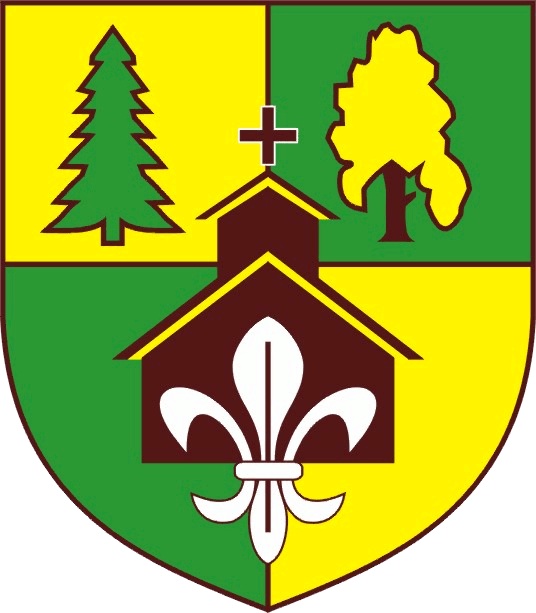 W ROKU 2018	Na podstawie art. 28aa ust. 1 ustawy z dnia 8 marca 1990 r. o samorządzie gminnym (Dz. U. z 2019 r. poz. 506) Wójt Gminy Puszcza Mariańska przedstawia niniejszym raport o stanie Gminy Puszcza Mariańska w roku 2018. Organy gminy i jej jednostki :Statut Gminy Puszcza Mariańska został przyjęty uchwałą Nr VII/28/2003 Rady Gminy w Puszczy Mariańskiej z dnia 22 stycznia 2003 r. i podlegał zmianom.Gmina Puszcza Mariańska jest członkiem:- Stowarzyszenia Lokalna Grupa Działania „Kraina Rawki” (uchwała Nr IX/46/2015),- Związku Gmin Wiejskich RP (uchwała Nr  XXVII/156/2004)RADA  GMINY  W  PUSZCZY  MARIAŃSKIEJ w 2018 r. /kadencja 2014-2018/Rada Gminy w Puszczy Mariańskiej wybrana w wyborach samorządowych w 2018 r. na kolejną kadencję :BADEŁEK WANDA – Przewodniczący Rady GminyBOBROWSKA MARIABORYNA  KRZYSZTOFBRZEZICKI ZBIGNIEW  - I Wice Przewodniczący RadyGĘDZIARSKA ANETA GRZEJSZCZAK AGATAJĘDRZEJEWSKI  ANDRZEJ LIS JOANNAOBŁĘKOWSKI MACIEJ  PIETRAS WIESŁAW  - II Wice Przewodniczący RadyPOPŁOŃSKI WIESŁAWSELIGA WACŁAWSOBCZYK  KRZYSZTOF STOPIŃSKI  SŁAWOMIRWACH  IWONAdziałające komisje Rady Gminy w Puszczy Mariańskiej:Komisja Rewizyjna Komisja Budżetowo-GospodarczaKomisja RolnictwaKomisja Skarg, Wniosków i Petycji – z początkiem VII kadencji RadyKomisja Oświaty i Porządku Publicznego;     W ramach przyjęć interesantów w 2018 r. Przewodniczący Rady Gminy przyjął  11 osób.Do Przewodniczącego Rady Gminy wpłynęła jedna skarga na działalność Dyrektora Szkoły w Bartnikach, nie wpłynęła do Rady Gminy żadna petycja.Do Wojewódzkiego Sądu Administracyjnego wpłynęła jedna skarga na bezczynność Rady Gminy w Puszczy Mariańskiej w przedmiocie udzielenia odpowiedzi na wezwanie do usunięcia naruszenia interesu prawnego w miejscowym planie zagospodarowania przestrzennego. Wojewódzki Sąd Administracyjny odrzucił skargę. 	W 2018 r. Rada Gminy w Puszczy Mariańskiej odbyła 12 posiedzeń /sesji/, na których podjęła 69 uchwał.   	W Biuletynie Informacji Publicznej  umieszczono 31 ogłoszeń o przetargach oraz 511 zmian dot. m.in. wprowadzonych ogłoszeń, uchwał, zarządzeń Wójta, oświadczeń majątkowych, zawiadomień i innych informacji urzędowych.	W 2018 r. w Urzędzie Gminy Puszcza Mariańska wydano ok. 5800 decyzji administracyjnych, z których 8 zostało zaskarżonych do organu odwoławczego. 	Do urzędu wpłynęło w 2018 r. ok. 78  wniosków o udostępnienie informacji publicznej. Dotyczyły one przekroju całości zadań realizowanych przez urząd. Udzielono odpowiedzi na wszystkie wnioski tzn. udostępniono wskazane informacje. Nie wydano  decyzji o odmowie udostępnienia informacji publicznej.   	W sprawozdawanym roku wpłynęły 3 petycje. WYKAZ JEDNOSTEK POMOCNICZYCH GMINY WRAZ Z SOŁTYSAMISchemat organizacyjny jednostek Gminy Puszcza Mariańska w 2018 r.:		Wójt Gminy – Michał  StaniakPolityki, programy i strategie:W gminie Puszcza Mariańska w 2018 r. obowiązywały następujące dokumenty strategiczne:  Gminny Program Rozwiązywania Profilaktyki i Rozwiązywania Problemów Alkoholowych na 2018 r. – uchwała Nr XLVI/233/2018, Gminny Program Przeciwdziałania Narkomanii na rok 2018 – uchwała Nr XLVI/234/2018,   program opieki nad bezdomnymi zwierzętami oraz zapobiegania bezdomności zwierząt na terenie gminy Puszcza Mariańska – uchwała Nr XLVI/235/2018, wieloletni program gospodarowania mieszkaniowym zasobem Gminy Puszcza Mariańska  - uchwała Nr LII/259/2018, program usuwania wyrobów zawierających azbest dla Gminy Puszcza Mariańska na lata 2011-2032 – uchwała Nr XV/79/2011,  wieloletni program osłonowy w zakresie dożywiania „Pomoc gminy w zakresie dożywiania” na lata 2014-2020” – uchwała Nr XXXVII/235/2014, Regulamin czystości i porządku na terenie gminy Puszcza Mariańska – uchwała                       Nr VIII/39/2015, Strategia zrównoważonego Rozwoju Gminy Puszcza Mariańska do roku 2025 – uchwała Nr XVII/91/2015, Program przeciwdziałania przemocy w rodzinie oraz ochrony ofiar przemocy w rodzinie Gminy Puszcza Mariańska na lata 2016-2020 – uchwała Nr XVIII/95/2016, Program Ochrony Środowiska dla Gminy Puszcza Mariańska do roku 2020 – uchwała Nr XXXIV/164/2017, Gminny Program Wspierania Rodziny dla Gminy Puszcza Mariańska  na lata 2017-2019 – uchwała Nr XXXV/175/2017,  Plan Gospodarki Niskoemisyjnej dla Gminy Puszcza Mariańska – uchwała Nr XXXV/179/2017roczny program współpracy Gminy Puszcza Mariańska z organizacjami pozarządowymi oraz podmiotami wymienionymi w art. 3 ust. 3 ustawy o działalności pożytku publicznego i o wolontariacie na rok 2018 – uchwała Nr XLI/203/2017, Wieloletnia Prognoza Finansowa Gminy Puszcza Mariańska na lata 2017-2023 – uchwała Nr XXXII/156/2016.Finanse gminy W budżecie gminy Puszcza Mariańska zaplanowano dochody w kwocie 32.416.473,00 zł , wydatki natomiast w kwocie 35.216.473,00 złPo dokonaniu zmian w ciągu roku budżetowego plan dochodów wyniósł – 34.687.245,15 zł a wydatków 34.841.865,69 zł co stanowi 100,45% planu.W Wieloletniej Prognozie  Finansowej Gminy Puszcza Mariańska na lata 2018-2028 przewidziano kontynuację w 2018 r. następujących przedsięwzięć:Projekt „Rozwój elektronicznej administracji w samorządach województwa mazowieckiego wspomagający niwelowanie dwudzielności potencjału województwa „ – projekt ASI;Budowa kanalizacji sanitarnej w miejscowości Radziwiłłów – Bartniki;Budowa kładki dla pieszych w miejscowości Mrozy;Budowa kładki pieszo – rowerowej nad rzeką Korabiewką wraz z budową ciągu pieszo – rowerowego w miejscowości Puszcza Mariańska;Rozbudowa budynku szkoły podstawowej w miejscowości Korabiewice;Modernizacja boiska /bieżnia/ przy Szkole Podstawowej w miejscowości Bartniki;Rozbudowa budynku Szkoły Podstawowej przy Zespole Szkolno – Przedszkolnym w Bartnikach.W 2018 r. w Gminie Puszcza Mariańska: nie wyodrębniono funduszu sołeckiego, nie realizowano  przedsięwzięć w ramach partnerstwa publiczno – prywatnego,nie prowadzono własnych  tytułów prasowych,nie funkcjonowały spółki komunalne,Mieszkańcy gminy W okresie od początku do końca 2018 r. liczba mieszkańców /osób z pobytem stałym/  zmniejszyła się o 10 osób, przez co na dzień 31 grudnia 2018 r. wynosiła 8371 osób, w tym 4288 kobiet i 4083 mężczyzn. W odniesieniu do poszczególnych kategorii wiekowych:  liczba mieszkańców w wieku od 0 do 3 lat to 372 osoby, w tym  chłopców  193, a dziewczynek  179, liczba mieszkańców w wieku produkcyjnym wynosiła 4961 osób, w tym liczba mężczyzn  w wieku  20-65 lat to  2692 osoby, a kobiet w wieku  20-60 lat - 2269,W 2018 r. narodziło się w gminie 86 osób, a zmarło 116 mieszkańców. Zawartych  zostało 36  związków małżeńskich.Tendencje, jakie zachodzą w liczbie mieszkańców, pokazuje poniższa tabela:Liczebność poszczególnych miejscowości na terenie gminy Puszcza Mariańska na początek roku 2018 i na ostatni dzień tego roku pokazują poniżesz tabele:W Y K A ZMIEJSCOWOŚCI  Z  PODANIEM LICZBY MIESZKANCÓW ZAMELDOWANYCH NA POBYT STAŁY Z TERENU GMINY    P U S Z C Z A   M A R I A Ń S K AStan  na dzień   31.12.2018 roku                             O G Ó Ł E M:                                    8 371W Y K A ZMIEJSCOWOŚCI  Z  PODANIEM LICZBY MIESZKANCÓW ZAMELDOWANYCH NA POBYT STAŁY Z TERENU GMINY    P U S Z C Z A   M A R I A Ń S K AStan  na dzień   31.12.2017 roku                             O G Ó Ł E M:                                    8 381Według danych Powiatowego Urzędu Pracy w Żyrardowie, na dzień 31 grudnia 2018 r. na  terenie gminy Puszcza Mariańska było zarejestrowanych 329  osób bezrobotnych tj. 11,9% w liczbie bezrobotnych ogółem w powiecie żyrardowskim, w tym: 					          - kobiet 157, 											          - osób z prawem do zasiłku – 56, 								          - osób bez kwalifikacji zawodowych – 113, 						                       - bezrobotnych do 30 roku życia – 71, 								          - bezrobotnych do 25 roku życia – 36, 								           - długotrwale bezrobotni – 211 osób, 								          - bezrobotni powyżej 50 roku życia – 82 osoby.Ochrona zdrowia Na terenie gminy nie funkcjonują  podmioty lecznicze zarządzane przez gminę.Na terenie gminy nie realizowano  programów  zdrowotnych finansowanych z budżetu gminy. Na terenie gminy Puszcza Mariańska nie funkcjonują placówki interwencyjne.Na dzień 31 grudnia  2018 r. wydane zostały 64 zezwolenia na sprzedaż napojów alkoholowych na terenie gminy, w tym 62 zezwolenia na sprzedaż napojów alkoholowych przeznaczonych do spożycia poza miejscem sprzedaży (sklepy). W samym 2018 r. wydano 19 zezwoleń na sprzedaż napojów alkoholowych, w tym tylko jedno na sprzedaż napojów alkoholowych w miejscu sprzedaży. Na dzień 31 grudnia 2018 r. na terenie gminy działalność prowadziły 23 punkty sprzedaży napojów alkoholowych. Wartość alkoholu sprzedanego w 2018 r. na terenie gminy  to 3.634.902,54 złDo gminnej komisji rozwiązywania problemów alkoholowych wpłynęło 12 nowych zgłoszeń przypadków nadużywania alkoholu. W 2018 r. w stosunku do 14 osób, gminna komisja rozwiązywania problemów alkoholowych wystąpiła z wnioskiem do Sądu Rejonowego w Żyrardowie o zobowiązanie do leczenia odwykowego.Na terenie gminy funkcjonują następujące apteki:- Apteka Mariańska, ul. Króla Jana Sobieskiego 3, 96-330 Puszcza Mariańska- Punkt Apteczny, Joanna Koźbiał, ul. Warszawska 15, 96-332 Radziwiłłów. 		Pomoc społeczna Kluczową instytucją przeciwdziałania wykluczeniu społecznemu na terenie gminy Puszcza Mariańska jest Ośrodek Pomocy Społecznej. Celem działalności jest organizowanie i wykonywanie zadań z zakresu pomocy społecznej, w szczególności poprzez doprowadzenie do życiowego usamodzielnienia potrzebujących osób i rodzin i zintegrowanie ich ze środowiskiem. Do zadań pomocy społecznej należy przyznawanie i wypłacanie świadczeń, prowadzenie pracy socjalnej. Ośrodek Pomocy Społecznej jest podzielony na 2 działy:Dział Pomocy Środowiskowej i Wspierania Rodziny, którego zakres funkcjonalny dostosowano do potrzeb osób niepełnosprawnych,  realizuje zadania z zakresu pracy socjalnej i wspierania rodziny. Dział Świadczeń dla Rodziny  jest to system zabezpieczenia społecznego , który ma na celu pomoc rodzinom, które nie są w stanie zaspokoić wszystkich własnych potrzeb związanych z ponoszeniem wydatków na utrzymanie dzieci. OPS wspiera osoby znajdujące się w trudnej sytuacji życiowej, osoby ubogie i osoby podwyższonego ryzyka. System pomocy społecznej w gminie Puszcza Mariańska  w roku 2018 objął wsparciem niespełna  5,8% ogółu mieszkańców gminy. Pomoc społeczna udzielana jest na wniosek osoby zainteresowanej oraz z urzędu, a informacje o osobach wymagających pomocy uzyskiwane są z różnych źródeł, na przykład od sołtysów, radnych, szkół, policji, kuratorów, pielęgniarek środowiskowych. Na podstawie zgłoszenia pracownicy socjalni przeprowadzają wywiad środowiskowy w terenie, a następnie po zebraniu niezbędnych dokumentów, określane są przyczyny i problemy dominujące oraz wnioskuje się o udzielenie pomocy w zależności od indywidualnej sprawy.Pełne zestawienie środowisk objętych pomocą według powodów zawiera poniższa tabelaTabela  Liczba środowisk objętych pomocą społeczną (według powodów) w 2018 rokuPoziom wydatków z budżetu Gminy na pomoc społeczną wraz z obsługą zadań i bieżącą działalnością Ośrodka w 2018 roku wynosił:-  na zadania zlecone gminie wydatkowano kwotę -  8 598 052,97  (84,16%)  ( w roku 2017 – 8 469 930,65);- na zadania własne dotowane wydatkowano kwotę – 571 109,09  (5, 59 %) ( w roku 2017 – 496 095,38);- na zadania własne wydatkowano kwotę – 1 047 797,69  zł  (10,25%) (w roku 2017 – 965 990,85);Z powyższych danych obserwujemy wzrost wydatków na realizację zadań zleconych jak i własnych realizowanych przez GOPS na co mają wpływ dodatkowe zadania zlecone do realizacji takie jak świadczenie „Dobry Start” oraz wzrost wydatków na zadania własne takiej jak usługi opiekuńcze, odpłatność za pobyt w domu pomocy społecznej oraz odpłatność za pobyt osób w schronisku.Informacja na temat udzielonych świadczeń  zgodnie z ustawą o pomocy społecznej w ramach zadań własnych Gminy została zamieszczona w poniższej tabeliTabela  Świadczenia pomocy społecznej w ramach zadań własnych gminy w 2018 rokuTabela  Świadczenia pomocy społecznej w ramach zadań własnych dotowanych w 2018 rokuUstawa o pomocy społecznej zobowiązuje do zapewnienia schronienia osobom bezdomnym                       z terenu gminy. W roku 2018 Uchwałą Nr LIIII/263/2018 Rady Gminy w Puszczy Mariańskiej z dnia 26 września 2018 roku w sprawie ustalenia zasad ponoszenia odpłatności za pobyt w schronisku dla osób bezdomnych. Uchwała ta reguluje ponoszenie odpłatności za pobyt w schroniskach osób bezdomnych.W związku z realizacją tego zadania w 2018 roku udzielono pomocy w formie schronienia 17  osobom -- zadanie własne gminy.  Wydano 27 decyzji administracyjnych.  W 2018 roku było realizowane zadanie usługi opiekuńcze i specjalistyczne usługi opiekuńcze dla osób, które ze względu na wiek lub niepełnosprawność mają ograniczoną samodzielność do samodzielnego funkcjonowania. Zadanie realizowane było zgodnie z ustawą o pomocy społecznej oraz Uchwałą Nr XVII/89/2015 z dnia 30 grudnia 2015r. w sprawie określenia szczegółowych warunków przyznawania i odpłatności za usługi opiekuńcze i specjalistyczne usługi opiekuńcze z wyłączeniem specjalistycznych usług opiekuńczych dla osób z zaburzeniami psychicznymi oraz szczegółowych warunków częściowego lub całkowitego zwolnienia od opłat, jak również trybu ich pobierania.Z pomocy w formie usług opiekuńczych i specjalistycznych usług opiekuńczych  w 2018 roku skorzystało:- z zadań własnych gminy  dla 36 osób;- z zadań zleconych gminie z dla 3 dzieci Wydano 61decyzji administracyjnych. Gmina Puszcza Mariańska w 2018 roku realizowała Wieloletni Program „Pomoc państwa w zakresie dożywiania” na lata 2014– 2020. Program ten ma celu wsparcie dla najuboższych mieszkańców. Program był realizowany zgodnie z Uchwałami Rady Gminy w Puszczy Mariańskiej :1/ Uchwała  Nr XXIV/141/2004 z dnia 30 lipca 2004r w sprawie ustalenia zasad zwalniania oraz zwrotu przyznanej pomocy rzeczowej oraz zasiłków celowych osobom i rodzino mnie spełniającym kryterium dochodowego określonego w art. 96 ust 4 ustawy o   pomocy społecznej ;2/ Uchwała  Nr XXXVII/234/2014 z dnia 19 lutego 2014r w sprawie ustanowienia wieloletniego programu osłonowego w zakresie dożywiania „Pomoc Państwa w zakresie dożywiania” na lata 2014-2020.3/ Uchwała  Nr XXXVII/233/2014 z dnia 08 kwietnia 2014r w sprawie podwyższenia kryterium dochodowego do przyznania nieodpłatnie pomocy w zakresie dożywiania w formie świadczenia pieniężnego na zakup posiłku lub żywności dla osób objętych wieloletnim programem wspierania finansowego gmin w zakresie dożywiania „Pomoc Państwa w zakresie dożywiania” na lata 2014-2020.GOPS przy współudziale placówek oświatowych zapewnia dzieciom w szkołach gorący posiłek. Gmina Puszcza Mariańska pokrywa  20% z ogólnego kosztu programu – w roku 2018 była to kwota  20 000 zł.W ramach programu z dożywiania korzystają 233 osoby w tym 108 dzieci. Zrealizowano 13 454 świadczeń dla dzieci. ( 1 świadczenie = 1 posiłek).  Wydano 101 decyzji administracyjnych.Ponadto w Gminie jest realizowany Program Operacyjny Pomoc Żywnościowa (FEAD) 2014 – 2020 współfinansowany jest z Europejskiego Funduszu Pomocy Najbardziej Potrzebującym. Organizacją Partnerską  Lokalną  jest Polski Komitet Pomocy Społecznej Oddział  Rejonowy w Żyrardowie.Z tej formy pomocy w roku 2018 skorzystały 222 rodziny, paczki żywnościowe wydano dla 485 osób co stanowi 5,8% ogółu mieszkańców gminy. Gminny Ośrodek Pomocy Społecznej poza ustawą o pomocy społecznej realizuje zadania zlecone przez Wójta Gminy, tj. :- ustawę  z dnia 28 listopada 2003 roku o świadczeniach rodzinnych,- ustawę z dnia 11 lutego 2016r. o pomocy państwa w wychowywaniu dzieci ( świadczenie 500+ ),- ustawę z dnia 5 grudnia 2014r.  o Karcie Dużej Rodziny,- uchwałę Rady Ministrów z dnia 30 maja 2018r. w sprawie ustalenia rządowego programu „Dobry start”.W roku 2018 zostało złożonych ogółem 563 wniosków o ustalenie prawa do świadczeń rodzinnych, w tym:- 392 wnioski o przyznanie zasiłku rodzinnego oraz dodatków do zasiłku rodzinnego,- 69 wniosków o jednorazową zapomogę z tytułu urodzenia się dziecka,- 23 wnioski o świadczenie rodzicielskie,- 16 wniosków  o specjalny zasiłek opiekuńczy,- 8 wniosków o świadczenie pielęgnacyjne,- 55 wniosków o zasiłek pielęgnacyjny.Ogółem w roku 2018 r. z zakresu świadczeń wydano 832 decyzje administracyjne. Na 1 stycznia 2018r. 453 rodzin otrzymywało świadczenia rodzinne, w tym 287 rodzin zasiłek rodzinny, a na dzień 31 grudnia 2018r.  433 rodzin, w tym 248 rodzin zasiłek rodzinny. Spadek rodzi objętych pomocą w formie świadczeń rodzinnych spowodowany jest zmniejszeniem się liczby rodzin spełniających kryterium dochodowe, które od kilku lat nie zostało podniesione natomiast co roku wzrasta minimalne wynagrodzenie. W roku 2018 na świadczenia rodzinne bez kosztów obsługi wydatkowano kwotę 2 523 539,55 zł.Ze świadczenia wychowawczego (500+) w gminie Puszcza Mariańska   skorzystało 591 rodzin, wypłacono świadczenie wychowawcze dla  średniomiesięcznie 929 dzieci co stanowi 11,1% ogółu mieszkańców gmin.  W roku 2018   rozpatrzono  718 wniosków o ustalenie prawa do świadczenia wychowawczego,  wydano 786 decyzji administracyjnych.  Wśród rodzin pobierających świadczenie wychowawcze dominują rodziny wychowujące jedno lub dwoje dzieci. W 2018 realizowano Rządowy Program „Dobry Start”Dobry Start – zadanie zlecone gminie  Ogółem wydatkowano kwotę - 324 600,00 zł w tym:- na wypłatę świadczenia dobry strat - 314 100,00 zł,- na obsługę zadania – 10 500,00 zł.Rozpatrzono ogółem 735 wniosków. W/w pomocą zostało objętych 1047 dzieci. Program ten w roku 2018  był realizowany po raz pierwszy w związku z tym nie można odnieść się do danych z lat wcześniejszych.Kolejnym zadaniem realizowanym przez OPS jest realizacja ustawy o  Karcie Dużej Rodziny.Na realizacje tego zadania 2018 roku wydatkowano kwotę 253,34 zł, wpłynęło 25 wniosków o wydanie karty dużej rodziny/ duplikatu karty dużej rodziny.Ogółem wydano 67 Kart Dużej Rodziny w tym 26 kart  dla rodziców , opiekunów dzieci.Gminny Ośrodek Pomocy Społecznej w 2018 roku wydał łącznie 2 176 decyzji administracyjnych,  w tym:świadczenia z pomocy społecznej- 558 decyzji administracyjnych ( w 2017r. 511 decyzji administracyjnych);świadczenia rodzinne - 832decyzje administracyjne ( w 2017 r. 690decyzji administracyjnych);świadczenia wychowawcze - 786decyzji administracyjnych ( 803decyzje administracyjne) ;przyznanie świadczeń Dobry start – 735 rozpatrzonych  pozytywnie wniosków;Karta Dużej Rodziny- rozpatrzono  pozytywnie 25 wniosków. Z powyższego wynika, że ilość wydawanych decyzji administracyjnych jest zależna od ilości składanych wniosków oraz sytuacji materialnej rodzin na terenie gminy Puszcza Mariańska .        Wydano 12 decyzji odmawiających przyznania świadczeń z pomocy społecznej, głównie                        z powodu przekroczonego kryterium dochodowego zgodnego z ustawą o pomocy społecznej w tym  2 decyzje administracyjne zostały zaskarżone do organu II instancji. Po rozpatrzeniu odwołań, decyzje administracyjne zostały utrzymane w mocy.Ze świadczenia wychowawczego została zaskarżona 1 decyzja do organu II instancji, decyzja ta została utrzymana w mocy.      Ponadto w 2018 roku do OPS wpłynęły 2 wnioski o udzielenie informacji publicznej, na które w ustawowym terminie udzielono odpowiedzi.Wnioski dotyczyły:Przemocy ze strony klientów wobec pracowników Ośrodka Pomocy Społecznej;Zamówień publicznych- licencji na obsługę elektroniczną zamówień publicznych oraz  systemu obiegu dokumentów EZD w GOPS.Aktywna polityka społeczna  w Gminie Puszcza MariańskaNajbardziej skuteczną metodą pomocy są formy aktywizacji społecznej, zawodowej, edukacyjnej oraz zdrowotne formy wsparcia poszczególnych kategorii osób i środowisk rodzinnych w kryzysie. Realizując założenia systemu lokalnej polityki społecznej gmina Puszcza Mariańska  za priorytet uznaje tworzenie i realizację programów z obszaru polityki społecznej.  1/ W 2018 roku zostało zawarte porozumienie pomiędzy Gminnym Ośrodkiem Pomocy Społecznej w Puszczy Mariańskiej a Stowarzyszeniem HUMANEO w Nowym Sączu w sprawie zasad współpracy w zakresie realizacji zadań na rzecz aktywnej integracji, wynikającej z realizacji projektu realizowanego przez HUMANEO pt. „Nowa Szansa - aktywizacja”. W projekcie tym uczestnikami są mieszkańcy gminy Puszcza Mariańska zagrożeni wykluczeniem społecznym. Uczestnicy w ramach projektu ukończą kurs Opiekun osób starszych – (10 osób) oraz kurs  Przedstawiciel handlowy z ukończeniem kursu prawa jazdy kat B -  (5 osób). Zgodnie z porozumieniem pracownicy Ośrodka prowadzili rekrutację oraz na bieżąco monitorują  uczestników projektu2/ Uchwałą Nr XXXV/175/2017 Rady Gminy w Puszczy Mariańskiej przyjęto do realizacji: Gminny Program Wspierania Rodziny dla Gminy Puszcza Mariańska na lata 2017 – 2019. W związku z tym OPS podejmuje działania mające na celu wspieranie rodziny mającej problemy opiekuńczo-wychowawcze.W 2018 roku, OPS uczestniczył w realizacji „Resortowego programu wspierania rodziny i systemu pieczy zastępczej na rok 2018”, którego celem było i wspieranie jednostek samorządu terytorialnego szczebla gminnego w budowaniu systemu wspierania rodzin, przeżywających trudności w wypełnianiu funkcji opiekuńczo-wychowawczych przez dofinansowanie zatrudnienia asystentów rodziny. W ramach programu zatrudniono 1 asystenta rodziny, który objął działaniami wspierającymi, motywującymi i pomocowymi 9 rodzin (41 osób, w tym: 25 dzieci) w wymiarze średnio 2 godziny tygodniowo, w zależności od występujących problemów w rodzinie i ich natężenia.3/  Biorąc pod uwagę wartość rodziny i prawidłowe funkcjonowanie pracownicy Gminnego Ośrodka Pomocy Społecznej wspólnie z Parafią Rzymsko-Katolicką w Puszczy Mariańskiej, Zakładem Poprawczym w Studzieńcu, Spółdzielnią Socjalną „Wspólnie”, Biblioteką w Puszczy Mariańskiej, Stowarzyszeniem MRIES w Puszczy Mariańskiej oraz  GKRPA w dniu  17 czerwca 2018 zorganizowali ‘Święto rodziny” podczas którego poprzez wspólną zabawę, muzykę i konkursy pokazano jak można spędzać czas wolny rodziców z dziećmi.  W tym dniu wszystkie rodziny z dziećmi  nie tylko bawiły się, ale także mogły nacieszyć się słodyczami, napojami oraz zjeść ciepły posiłek (grochówka). Na zakończenie święta zorganizowano ognisko z pieczeniem kiełbasy przy udziale Ochotniczej Straży Pożarnej w Michałowie, która czuwała nad bezpieczeństwem uczestników.4/ W 2016 roku  zawiązała się samopomocowa grupa wsparcia  „TrzyMAMY się razem” dla kobiet pozostających bez zatrudnienia z uwagi na małoletnie dzieci, , której działania koordynował Specjalista Pracy Socjalnej GOPS. Celem grupy jest zwiększenie samodzielności i niezależności kobiet rezygnujących z pracy zawodowej na rzecz wychowywania dzieci, osłabienie poczucia bierności i osamotnienia, zwiększenie ich umiejętności wychowawczych, poprawa  zaradności społecznej oraz lepszy dostęp do informacji na temat praw i możliwości zatrudnienia. W 2018 roku grupa samopomocowa ( 5 kobiet) napisała projekt i  pozyskała środki finansowe z Fundacji Inicjatyw Obywatelskich na realizację projektu pt. „Szyjemy Marzenia” w ramach, którego zostały zakupione maszyny do szycia i sfinansowany kurs kroju i szycia. Instytucją wspierającą grupę był Mariański Ruch Inicjatyw Ekonomiczno- Społecznych w Puszczy Mariańskiej .Działalność inwestycyjna W 2018 r. zrealizowano wiele zadań inwestycyjnych, o których mowa w części dot. finansów gminy Puszcza Mariańska , w tym miejscu należy pokazać charakterystykę szczegółową zrealizowanych inwestycji:Część I.  Budowa sieci kanalizacji sanitarnej.Część II.  Budowa sieci wodociągowej.Część III.  Obiekty szkolne.Część IV.  Modernizacja i remonty dróg gminnych oraz budowa obiektów drogowych.Część V.  Budowa oświetlenia ulicznego.Drogi Infrastruktura drogowa na dzień 31.12.2018r. obejmowała 111,733km dróg o statusie drogi gminnej , w tym :a) 103,458 km nawierzchni utwardzonej :96,997km bitumiczna2,100km betonowa4,361km tłuczniowab) 8,275 km nawierzchni gruntowej :6,827km wzmocniona żwirem, żużlem itp.1,448km naturalna ( z gruntu rodzimego).W 91,5% drogi gminne są oświetlone. Suma powierzchni chodników gminnych to 4168 m2 , które są umieszczone  w drogach publicznych o numerach: 470201W, 470222W, 470234W, 470238W. W dniu 26.10.2018r. został dokonany przegląd techniczny dróg gminnych, który wykazał ich dobry stan. Wykaz dróg gminnych przedstawia poniższa tabela:W 2018 r. w zakresie administrowania drogami gminnymi wydano 113 decyzji administracyjnych, z czego:49 na lokalizację urządzeń w pasie drogowym28 na zajęcie pasa drogowego36 umieszczenie urządzeń w pasie drogowymNa terenie gminy Puszcza Mariańska nie lokalizowano ścieżek rowerowych, czy też bus-pasów.Wodociągi i kanalizacja W 2018 r. w Urzędzie Gminy  wydano warunki przyłączenia nieruchomości do sieci wodociągowej w ilości  – 76 szt. oraz   warunki przyłączenia nieruchomości do sieci kanalizacyjnej w ilości  – 36 szt.  Długość czynnej sieci wodociągowej na koniec 2018 r. wyniosła  188,3 km, długość sieci kanalizacyjnej na koniec 2018 r. wyniosła - 46,2 km.Gmina posiadała na koniec 2018 r.  około  2800 przyłączy wodociągowych i około 910   przyłącza kanalizacyjnych.Gmina Puszcza Mariańska jest  zwodociągowana w  ok. 96%, natomiast  skanalizowana w  ok. 35%.-Na terenie gminy działa  oczyszczalnia  ścieków  w Bartnikach – na podstawie pozwolenia wodnoprawnego  na odprowadzanie ścieków z oczyszczalni do środowiska z dnia 29 maja 2014 r. wydanego przez  Starostę Powiatu Żyrardowskiego, ważnego do dnia 29 maja 2024r.Przepustowość oczyszczalni:średnia [m3/d]:  480maksymalna godzinowa [m3/h]:  58maksymalna roczna [m3/rok]:  2,3 x 105          Projektowa wydajność oczyszczalni ścieków [RLM]:  4000Rozbudowa i modernizacja oczyszczalni ścieków została rozpoczęta w 2012r i zakończona w 2013r. Po modernizacji  połączono istniejącą sieć kanalizacyjną z Budami Zaklasztornymi poprzez wybudowanie przepompowni ścieków na terenie zamkniętej oczyszczalni ścieków w Puszczy Mariańskiej. Oczyszczalnia ścieków w Puszczy Mariańskiej przestała działać od odbioru przepompowni ścieków w dniu 06-07-2016r, ścieki zostały przekierowane do oczyszczalni ścieków HYDROENTRUM w Bartnikach, ul. Relax 6.W 2018 r. doszło do 100  awarii na sieci, w tym:-  na sieci wodociągowej - 55 awarii,- na sieci kanalizacyjnej – 45 awarii, awarie były usuwane na bieżąco. Gospodarka mieszkaniowa  Na koniec 2018r. zasób mieszkaniowy gminy obejmował następujące mieszkania:- przy ul. St. Papczyńskiego 4 w Puszczy Mariańskiej w budynku znajdują się  3 mieszkania o    powierzchni: 35 m2, 45 m2, 30 m2,Łączna powierzchnia mieszkań w tym budynku to 110m2, o przeciętnej liczbie izb 2, - przy ul. Sobieskiego 42 w Puszczy Mariańskiej w budynku znajduje się 1 mieszkanie o powierzchni: 36,74m2,  ilość izb 2. - w miejscowości Michałów – Szkoła Podstawowa w Michałowie nr 39 w budynku znajduje się 1    mieszkanie o powierzchni 57,10m2, ilość izb 2  - w miejscowości Waleriany – Szkoła Podstawowa w Walerianach nr 24 w budynku znajdują się 3 mieszkania o powierzchni : 56,80 m2, 45,90 m2, 32,40 m2,Łączna powierzchnia mieszkań w tym budynku to 135,10 m2, o przeciętnej liczbie izb 2, - w miejscowości Korabiewice nr.60A w budynku znajduje się  10 mieszkań o powierzchni: 1.    45,16 m2, 2.    26,23 m2, 3.    26,28 m2, 4.    38,62 m2, 5.    45,23 m2, 6.    45,16 m2, 7.    38,62 m2, 8.    26,28 m2, 9.    26,27 m2,10.   45,91 m2,Łączna powierzchnia w tym budynku to 364m2o przeciętnej liczbie izb 3.- w miejscowości Studzieniec  bl.1 znajduje się  16 mieszkań o powierzchni : 1.   36,03 m2, 2.   42,54 m2, 3.   41,78 m2, 4.   34,76 m2, 5.   36,19 m2, 6.   41,89 m2, 7.   42,79 m2, 8.   36,28 m2, 9.   35,65 m2,10.  42,74 m2,11.  41,55 m2,12.  35,38 m2,13.  36,43 m2,14.  43,19 m2,15.  41,59 m2,16.  35,83 m2,Łączna powierzchnia mieszkań w tym budynku to 624,62 m2, o przeciętnej liczbie izb 3.-Studzieniec blok nr. 2 znajdują się 4 mieszkania o powierzchni :1.  44,98 m2,2.  45,43 m2,3.  45,56 m2,4.  45,44 m2,Łączna powierzchnia tych mieszkań to 181,41 m2, o przeciętnej liczbie izb 3.- Studzieniec blok nr. 3 znajduje się 12 mieszkań o powierzchni : 1.  55,39 m2, 2.  65,11 m2, 3.  55,49 m2, 4.  64,54 m2, 5.  56,58 m2, 6.  67,74 m2, 7.  47,38 m2, 8.  67,33 m2, 9.  68,52 m2,10. 67,03 m2,11. 48,16 m2,12. 70,96 m2,Łączna powierzchnia tych mieszkań to 734,23 m2, o przeciętnej liczbie izb 3.-Studzieniec blok nr.4 znajdują się 12 mieszkań o powierzchni: 1.  48,04 m2,  2.  67,01 m2,  3. 47,89 m2,  4. 68,13 m2,  5. 39,18 m2,  6. 53,84 m2,  8. 56,20 m2,  9. 66,14 m2,10. 55,98 m2,11. 66,83 m2,12. 39,31 m2,13. 52,27 m2.Łączna powierzchnia tych mieszkań to 660,82 m2, o przeciętnej liczbie izb 3.Łącznie w zasobie gminy na dzień 31grudnia 2018r  były 62 mieszkania.Przeciętna powierzchnia użytkowa mieszkania wynosiła 46,20m2, a ogółem  w przeliczeniu na jednego mieszkańca gminy – 0,34m2.W 2018 roku nie dokonano sprzedaży mieszkań i nie wszczęto postępowań eksmisyjnych.Zaległości w opłatach za mieszkania na dzień 31 grudnia 2018 r.  wynosiły  łącznie 1451,97złW 2018 roku wypłacono dodatki mieszkaniowe na łączną kwotę 3356,00 zł, których beneficjentami były 4 osoby. Podstawą ich przyznania były niskie zarobki. Kwota najniższego dodatku wynosiła 95,07 zł, zaś kwota najwyższego dodatku wynosiła147,90zł.Na dzień 31 grudnia 2018 roku na mieszkania z zasobu gminy oczekiwały 24 rodziny.Średni czas oczekiwania na otrzymanie mieszkania względem lat poprzednich spadł, gdyż gmina  posiada wolne zasoby mieszkaniowe.Transport W 2018 r. nie funkcjonował  transport  zbiorowy zarządzany  przez gminę.W gminie nie funkcjonują gminne parkingi ani parkingi  typu „Parkuj i jedź”. Sprawy obywatelskie Organizacje pozarządowe funkcjonujące na terenie gminy:Zarejestrowane w KRS:Zarejestrowane w ewidencji prowadzonej przez Starostę Powiatu Żyrardowskiego:
Otwarte konkursy ofertW 2018 roku ogłoszono dwa konkursy ofert: Konkurs ofert na realizację zadania publicznego z zakresu wspierania                           i upowszechniania kultury fizycznej i sportu / w tym organizacji imprez rekreacyjno – sportowych, szkolenia zawodników, organizowania zajęć                   i współzawodnictwa sportowego, uczestnictwa w zawodach i rozgrywkach na różnych szczeblach/w zakresie takich dyscyplin, jak: piłka nożna dorosłych, piłka nożna dzieci i młodzieży, piłka siatkowa, tenis stołowy, judo, szachy.    Na realizację w/w zadania przewidziana została w budżecie Gminy kwota                  w wysokości 125 000 zł. W ramach konkursu wpłynęło siedem ofert.                          Po rozstrzygnięciu konkursu ofert, dotacje przyznano następującym organizacjom:Mariańskiemu Ruchowi Inicjatyw Ekonomiczno – Społecznych (dyscyplina: piłka siatkowa) – 3000 zł;GLKS „RELAX” Radziwiłłów (dyscyplina: piłka nożna dorosłych) – 52 000 zł;GLKS „RELAX” Radziwiłłów (dyscyplina: piłka nożna dzieci i młodzieży) – 50 000 zł;UKS „HETMAN” Puszcza Mariańska (dyscyplina: tenis stołowy, judo, szachy) – 11 500 zł;Stowarzyszenie Wspierania Szachów „SZACH – MAT” (dyscyplina: szachy) –        8 500 złKonkurs ofert na realizację zadania publicznego dotyczącego działalności na rzecz osób w wieku emerytalnym, będących mieszkańcami gminy Puszcza Mariańska. Na realizację zadania przewidziana została w budżecie Gminy kwota 10 000 zł. W ramach konkursu wpłynęły dwie oferty. Po rozstrzygnięciu konkursu ofert, dotacje przyznano następującym organizacjom:Stowarzyszenie Seniorów „PROMYK” z Bartnik – 5000 zł;Stowarzyszenie Seniorów „Jarzębinki” w Puszczy Mariańskiej – 5000 zł.Informacja zbiorcza:Zadania zostały zrealizowane, a przyznane dotacje zostały wykorzystane w 99,92 % i prawidłowo rozliczone. Niewykorzystana kwota dotacji w wysokości 111,48 zł została zwrócona na rachunek bankowy Urzędu Gminy Puszcza Mariańska.W 2018r. wpłynęła 1 oferta w ramach tzw. małych dotacji:„SL SALOS” Żyrardów złożył ofertę na zadanie pt.; „SALOS KIDS” tj. zajęcia z gimnastyki korekcyjno – kompensacyjnej dla uczniów szkół i przedszkoli z terenu gminy Puszcza Mariańska. Zadanie zostało zrealizowane w okresie od 24.09.2018r. do 30.11.2018r, dotacja wyniosła 10 000 zł.W 2018 roku  nie funkcjonował  budżet obywatelski. W 2018 r. Rada Gminy ogłosiła  konsultacje z mieszkańcami dot. zmiany granic miejscowości Budy Kałki i Radziwiłłów, konsultacje te dały wynik negatywny, wobec czego nie doszło do proponowanych  zmian.Edukacja Gmina Puszcza Mariańska jest organem prowadzącym dla następujących jednostek oświatowych:1/ Zespołu Szkolno –Przedszkolnego w Bartnikach /321 uczniów/2/ Zespołu Szkolno – Przedszkolnego w Puszczy Mariańskiej  Filią Szkoły Podstawowej i punktem przedszkolnym w Korabiewicach /311 uczniów +21 uczniów  w Filii/ 3/ Szkoły Podstawowej w Walerianach /58 uczniów/4/ Szkoły Podstawowej w Michałowie /38 uczniów/ W szkołach odbywała się nauka języka obcego:języka angielskiego (obowiązkowego) uczyło się 748 osób,języka niemieckiego (obowiązkowego) uczyło się 267 osób,a dodatkowego języka obcego uczyło się:języka niemieckiego – 99 osóbjęzyka rosyjskiego – 21 osób.Zatrudnienie nauczycieli w szkołach przedstawia się następująco:Wójt Gminy w 2018 r. przyznał następujące stypendia dla uczennic i uczniów:- 32 stypendia za wyniki w nauce po 500 zł każde,- 5 stypendiów za osiągnięcia sportowe po 600 zł każde.	W 2018 r. wydatkowano na funkcjonowanie szkół podstawowych w gminie kwotę 8.329.983,11 zł., w tym 1.005.800,47 zł na klasy gimnazjalne.	Wydatki na funkcjonowanie szkół związane z wypłatą wynagrodzenia i pochodnych to 6.396.106,68 zł .  	Na terenie gminy nie funkcjonują  oddziały  specjalne, czy też integracyjne. Do jednej klasy uczęszczało w 2018 r. średnio 14 uczniów. Najwięcej w Szkole Podstawowej w Puszczy Mariańskiej -23 uczniów, a najmniej Szkole Podstawowej w Michałowie – 3 uczniów.  W ciągu 2018 r. zatrudniono/zwolniono w poszczególnych szkołach […] nauczycieli (w przeliczeniu na pełne etaty). Na jedną nauczycielkę/jednego nauczyciela przypadka średnio […] uczennic i uczniów. Z kolei w czerwcu 2018 r. szkoły ukończyło 69 uczniów, w tym w odniesieniu do poszczególnych szkół:-  w Puszczy Mariańskiej – 28 uczniów-w Bartnikach – 31 uczniów- w Walerianach – 7 uczniów- w Michałowie – 3 uczniów. Z kolei do kolejnej klasy nie otrzymało promocji 4  uczniów, w tym 2  uczniów z powodu oceny niedostatecznej z dwóch przedmiotów, oraz 2  uczniów z powodu oceny niedostatecznej z trzech lub więcej przedmiotów. 139  uczniów, stanowiących 19 % wszystkich  uczniów, dojeżdżało do szkoły za sprawą organizowanych przez gminę środków transportu publicznego. Wydatki związane z dowożeniem uczniów do szkoły to kwota 198.830,59 zł w budżecie gminy. Z kolei 81  uczniów było dowożonych przez rodziców lub też docierało do szkół za sprawą innych prywatnych form transportu. Na pomoc materialną  dla uczniów, finansowana z budżetu państwa wydatkowano 59.089,00 zł  Przedszkola W 2018 r. funkcjonowały 2 przedszkola gminne, bez oddziałów specjalnych. Do gminnych przedszkoli uczęszczało 217  dzieci, w tym 120  dziewczynek i 97 chłopców. Do przedszkoli uczęszczały dzieci z następujących roczników:  rocznik 2015 – 39 przedszkolaków, w tym 24 dziewczynki i 15 chłopców  rocznik 2014 – 61 przedszkolaków, w tym 34 dziewczynki i 27 chłopców  rocznik 2013 – 45 przedszkolaków, w tym 23 dziewczynki i 22 chłopców  rocznik 2012 – 71 przedszkolaków, w tym 39 dziewczynek i 32 chłopców Ponadto, funkcjonuje 1 punkt przedszkolny, do którego  uczęszczało 5 dzieci, w tym 3  dziewczynki  i 2  chłopców. W gminie nie funkcjonują żłobki ani klubu dziecięce. W 2018 roku na prowadzenie przedszkoli gmina wydatkowała 1.589.841,71 zł , w tym wynagrodzenia i pochodne to kwota 1.127.912,37 zł. Biblioteki Gminna Biblioteka Publiczna w Puszczy Mariańskiej jest samorządową instytucją kultury, wpisaną do Rejestru Instytucji Kultury prowadzonego przez Gminę Puszcza Mariańska jako organizatora, posiadającą pełną osobowość prawną. Sieć bibliotek i lokalizacjaW 2018 r. sieć bibliotek publicznych na trenie gminu Puszcza Mariańska tworzyły 2 placówki, tj. Gminna Biblioteka Publiczna w Puszczy Mar. przy ul. Sobieskiego 1 oraz Filia Biblioteczna w Radziwiłłowie z/s. w Bartnikach, zlokalizowana w budynku Zespołu Szkolno-Przedszkolnego przy ul. Miodowej 47. W roku sprawozdawczym nie nastąpiły żadne zmiany w sieci bibliotek publicznych na terenie gminy Puszcza Mariańska. Niezmiennie  tworzą ją  2 w/w placówki.Niestety nasze biblioteki nie należą do placówek przyjaznych dla osób niepełnosprawnych, czy seniorów pod względem architektonicznym. Obydwa budynki, w których mieszczą się nasze biblioteki nie są przystosowane architektonicznie zarówno na zewnątrz, jak również 
w środku. Ponadto należy nadmienić, że biblioteka gminna mieści się na piętrze budynku domu kultury, a filia biblioteczna w pomieszczeniu piwnicznym budynku szkoły, w związku z czym odwiedziny w bibliotece wiążą się niestety z pokonaniem kilku lub kilkunastu schodów.Nadal nie posiadamy żadnego specjalistycznego sprzętu ani oprogramowania służącego tej grupie użytkowników i nie gromadzimy specjalnych zbiorów dla osób z dysfunkcjami, gdyż wciąż nie mamy żadnych sygnałów ze strony tej grupy użytkowników na tego typu usługi, a korzystający z naszych bibliotek seniorzy czy niepełnosprawni zdecydowanie preferują książki w tradycyjnej formie. KsięgozbiórStan księgozbioru, którym dysponują obydwie biblioteki wynosił na dzień 1 stycznia 2018 r. 27552 wol., w ciągu roku przybyło 1.024 nowości wydawniczych, w związku z czym stan księgozbioru na koniec roku 2018 wynosił 28576 wol., stanowi to wskaźnik 340,88 wol. w przeliczeniu na 100 mieszkańców gminy. Jest to największy wskaźnik zasobności księgozbioru biblioteki wśród bibliotek publicznych w powiecie żyrardowskim. W rozbiciu na poszczególne biblioteki tzw. stan faktyczny księgozbioru przedstawia się następująco:
GBP w Puszczy Mariańskiej stan na 01.01.2018 to  19.728 wol., przybyło w ciągu roku 569 nowości wydawniczych, stan na koniec roku to 20.297 wol.
FB w Bartnikach stan na 01.01.2018 r. to 7824 wol., przybyło w ciągu roku  455 nowości wydaw., stan na koniec roku 2018 wyniósł 8279 wol.Struktura zbiorów zakupionych do naszych placówek  w 2018 r. przedstawia się następująco:
- literatura piękna dla dorosłych 623 wol.- literatura piękna dla dzieci i młodzieży 305 wol.- literatura niebeletrystyczna 96 wol.Łącznie 1.024 wol.W związku z brakiem jakiegokolwiek zapotrzebowania na zbiory audiowizualne nie są one gromadzone w naszych bibliotekach. Posiadamy jedynie kolekcję filmów i bajek DVD przekazanych bibliotece w formie darów od osób prywatnych, ale one również nie cieszą się powodzeniem wśród naszych czytelników.Czytelnicy i udostępnianie księgozbioru
W ciągu 2018 r. zarejestrowano w obydwu placówkach 697 czytelników (402 osoby w GBP w Puszczy Mar. oraz 295 osób w FB w Bartnikach), co stanowi 8,31% w stosunku do liczby mieszkańców gminy.W ciągu roku sprawozdawczego użytkownicy bibliotek publicznych wypożyczyli 11240 książek na zewnątrz oraz 537 książek udostępniono na miejscu w czytelni.Zatrudnienie
W Gminnej Bibliotece Publicznej w Puszczy Mar. pracują 2 osoby na pełnych etatach na stanowiskach bibliotekarskich. Struktura zatrudnienia w roku sprawozdawczym nie uległa zmianie.Komputeryzacja i automatyzacja usługObydwie biblioteki dysponują łącznie 9 komputerami, z czego 7 w GBP w Puszczy Mar. (tj. 3 do prac bibliotecznych i 4 do dyspozycji czytelników) oraz 2 komputery w FB w Bartnikach (tj. 1 do prac bibliotecznych i 1 do dyspozycji czytelników). Wszystkie komputery użytkowane przez nasze placówki mają dostęp do szerokopasmowego Internetu. Biblioteki pracują w elektronicznym zintegrowanym systemie bibliotecznym MAK +. W programie tym tworzona jest baza katalogowa książek zarówno biblioteki głównej, jak również filii, która udostępniana jest w formie katalogu on-line. W chwili obecnej nie jest  jeszcze możliwa usługa zdalnego składania zamówień na książki, ponieważ nie jest jeszcze wprowadzony do systemy cały księgozbiór bibliotek.Wydarzenia i imprezy zorganizowane lub współorganizowane przez bibliotekiDziałania sfinansowane ze środków zewnętrznych:- w  2018 r. udało  się  pozyskać dofinansowanie w wysokości 7.500 zł. z Urzędu Marszałkowskiego woj. mazowieckiego na organizację gminnego dnia dziecka pn. „Karuzela wrażeń”. Była to dotacja celowa na sfinansowanie wynajmu sceny z nagłośnieniem.-  udział w naborze na tzw. małe granty, ogłoszonym przez Lokalną Grupę Działania „Kraina Rawki”. Udało się otrzymać dofinansowanie w wysokości 
3 tys. zł. na organizację cyklu 6 warsztatów dotyczących uzależnienia od komputera, gier komputerowych, Internetu i telefonów komórkowych. Liczba odbiorców to ok. 400 osób, którymi byli uczniowie klas III gimnazjum oraz klas VI – VIII szkół podstawowych z terenu gminy Puszcza Mar., tj. z Zespołu Szkolno-Przedszkolnego w Puszczy Mar. (160 uczniów) 
i w Bartnikach (190 uczniów) oraz ze szkół podstawowych w Michałowie (30 uczniów)  
i Walerianach (30 uczniów). - zorganizowano 8 edycji kursu komputerowego  „e-edukacja-kurs ECDL”, projekt współfinansowany ze środków Unii Europejskiej w ramach Europejskiego Funduszu Społecznego, Regionalnego Programu Operacyjnego Województwa Mazowieckiego 2014-2020, VIII Edukacja, Działanie 8.10, tj. wsparcie osób dorosłych, w szczególności osób o niskich kwalifikacjach i osób starszych w zakresie doskonalenia umiejętności wykorzystywania technologii informacyjno – komunikacyjnych i porozumiewania się w językach obcych.  6 edycji po 100 godz., zorganizowanych dla seniorów z rejonu Bartniki, Grabina, Radziwiłłów, 2 edycje po 90 godz. dla seniorów z Puszczy Mar. i Walerian. Koszt kursów finansowany przez firmę BSMART Sp.z.o.o. z siedzibą w Szczecinie, będącą beneficjentem grantu EFS.Wydarzenia zorganizowane w ramach środków własnych:
- 6 lekcji bibliotecznych i wycieczek do Biblioteki (2 dla SP. w Korabiewicach oraz w Michałowie i 4 dla Przedszkola Samorządowego w Puszczy Mar. Łączna ilość uczestników – ok. 110 dzieci. Koszt 0,00 zł.- eliminacje gminne Małego Konkursu Recytatorskiego Powiatu Żyrardowskiego – 43 uczestników. Koszt 900,00 zł.- impreza organizowana w partnerstwie z Liceum Ogólnokształcącym w Puszczy Mar. pod hasłem „Noc bibliotek w Puszczy”, organizowana w ramach ogólnopolskiej akcji „Noc bibliotek” – ok. 45 uczestników. Koszt 600,00 zł.- biblioteka brała udział jako partner w organizacji corocznego „Święta Rodziny”, finansując program animacji plenerowych dla dzieci, sponsorując nagrody w postaci książek w organizowanych podczas tej imprezy konkursach oraz zapewniając obsługę fotograficzną tej imprezy. Koszt 500,00 zł.- w zakresie działalności edukacyjnej od kwietnia 2018 r. biblioteki udostępniały nieodpłatnie dostęp do platformy e-learningowej, służącej do nauki języka angielskiego na podstawie umowy o współpracy zawartej z firmą FUNMEDIA Sp. z.o.o. z siedzibą we Wrocławiu. Koszt 0,00 zł.
Budżet
Koszty funkcjonowania bibliotek publicznych gminy Puszcza Mar. w 2018 r. wyniosły łącznie 180.041,02, z czego: - zrealizowana dotacja podmiotowa samorządu gminy wyniosła 165.041,02 zł. (plan 168.500,00 zł.), - dofinansowanie z Województwa Mazowieckiego na organizację „Dnia Dziecka Karuzela Wrażeń”, tj. sfinansowanie wg w/w umowy wynajmu sceny z nagłośnieniem (umowa nr 386/UMWM/05/2018/KP-DU-I z dnia 29.05.2018 r. ) w kwocie 7.500,00 zł.-  dofinansowanie z Biblioteki Narodowej w ramach Programu Wieloletniego „Narodowy Program Rozwoju Czytelnictwa, Priorytet 1 – Zakup nowości wydawniczych do bibliotek publicznych, ze środków finansowych Ministra Kultury i Dziedzictwa Narodowego (umowa Nr BN/2683/2018 z dn. 13.07.2018 r.)w kwocie 7.500,00 zł.Koszty  projektu sfinansowanego z grantu LGD Kraina Rawki, płatne były bezpośrednio 
z konta LGD, na którą wystawione były faktury, stąd też w/w. pozyskana kwota 3 tys. zł. 
nie została wprowadzona do budżetu Biblioteki i nie jest w związku z tym wykazana w sprawozdaniach, gdyż zafałszowało by to kwotę budżetu faktycznie zrealizowanego przez Bibliotekę.
W gminie w 2018 r. nie  funkcjonowały inne instytucje kultury. Przedsiębiorcy  Zgodnie z Centralną Ewidencją i Informacją o Działalności Gospodarczej (CEIDG), według stanu na dzień 31 grudnia 2018 r. ilość zarejestrowanych podmiotów gospodarczych, które mają główne miejsce prowadzenia działalności w gminie Puszcza Mariańska obejmowała 846 pozycji, z czego status „aktywny” posiadały 424 podmioty, status „wykreślony” posiadało 347 podmiotów, status „zawieszony” posiadało 58 podmiotów, a liczba podmiotów do prowadzenia działalności wyłącznie w formie spółki cywilnej obejmowała 14 pozycji. Podmioty gospodarcze funkcjonujące na terenie gminy to przede wszystkim małe i średnie zakłady rodzinne. Przeważającą działalnością w gminie jest:1). 4339Z – Wykonywanie pozostałych robót budowlanych wykończeniowych;2). 4941Z – Transport drogowy towarów;3). 4399Z - Pozostałe specjalistyczne roboty budowlane, gdzie indziej niesklasyfikowana;4). 4520Z – Konserwacja i naprawa pojazdów samochodowych, z wyłączeniem motocykli;5). 4334Z – Malowanie i szklenie;Ogólnie w zeszłym roku na stanowisku ds. obsługi  działalności gospodarczej przyjęto 254 wnioski, które wprowadzono do systemu CEIDG. Wnioski złożone spoza terenu gminy to 21. Ochrona środowiska :1/ gospodarka odpadamiZ zakresu gospodarki odpadami do gminy należą sprawy związane  z utrzymaniem porządku i czystości na terenie gminy, a w szczególności:organizacja systemu gospodarki odpadami na obszarze gminy,prowadzenie postępowań administracyjnych, wydawanie decyzji administracyjnych i opinii dot. usług komunalnych, w tym wydawanie zezwoleń na prowadzenie przez przedsiębiorców działalności w zakresie opróżniania zbiorników bezodpływowych i transportu nieczystości  ciekłych,nadzór nad utrzymaniem porządku i czystości na terenach należących do Gminy, w szczególności administrowanych przez Urząd, w tym likwidacja dzikich wysypisk śmieci,prowadzenie rejestru działalności regulowanej w zakresie odbierania odpadów komunalnych od właścicieli nieruchomości.W oparciu o ustawę o utrzymaniu czystości i porządku w gminie Rada Gminy w Puszczy Mariańskiej organizując gospodarkę odpadami przyjęła następujące uchwały:Uchwała Nr VII/33/2011 Rady Gminy w Puszczy Mariańskiej z dnia 23 marca 2011 roku w sprawie wymagań, jakie powinni spełniać przedsiębiorcy ubiegający się o uzyskanie zezwolenia w zakresie odbierania odpadów komunalnych od właścicieli nieruchomości, opróżniania zbiorników bezodpływowych i transportu nieczystości, ochrony przed bezdomnymi zwierzętami oraz prowadzenia schronisk dla bezdomnych zwierząt. Uchwała Nr XXV/152/2012 Rady Gminy w Puszczy Mariańskiej z dnia 28 grudnia 2012 roku w sprawie określenia terminu, częstotliwości i trybu uiszczenia opat za gospodarowania odpadami komunalnymi,Uchwała Nr XXVIII/178/2013 Rady Gminy w Puszczy Mariańskiej z dnia 18 marca 2013 roku w sprawie określenia terminu, częstotliwości i trybu uiszczenia opat za gospodarowania odpadami komunalnymi położonymi na obszarze Gminy Puszcza Mariańska oraz warunku i trybu składania deklaracji za pomocą środków komunikacji elektronicznejUchwała Nr II/10/2014 Rady Gminy w Puszczy Mariańskiej z dnia 15 grudnia 2014r. w sprawie określenia górnych stawek opłat ponoszonych przez właścicieli nieruchomości, którzy nie są obowiązani do ponoszenia opłat za gospodarowanie odpadami komunalnymi  na rzecz gminy, za usługi w zakresie odbierania odpadów komunalnych oraz opróżniania zbiorników bezodpływowych i transportu nieczystości ciekłych,Uchwała Nr XXXVII/229/2014 Rady Gminy w Puszczy Mariańskiej z dnia 19 lutego 2014r. w sprawie określenia szczegółowego sposobu i zakresu świadczenia usług w zakresie odbierania odpadów komunalnych od właścicieli nieruchomości i zagospodarowywania tychodpadów  w zamian za uiszczoną przez właściciela nieruchomości opłatę za gospodarowanie odpadami komunalnymi. Uchwała Nr VIII/39/2015 Rady Gminy w Puszczy Mariańskiej z dnia 11.05.2015r. w sprawie Regulaminu utrzymania czystości i porządku na terenie gminy Puszcza MariańskaUchwała Nr VIII/38/2015 Rady Gminy w Puszczy Mariańskiej z dnia 11.05.2015r w sprawie zmiany uchwały Nr XXXVII/229/2014 Rady Gminy w Puszczy Mariańskiej z dnia 19 lutego 2014 roku,Uchwała Nr IV/19/2015 Rady gminy w Puszczy Mariańskiej z dnia 11 lutego 2015 r. w sprawie zmiany uchwały Nr XXVIII/178 /2013 Rady Gminy Puszcza Mariańska z dnia 18 marca 2013r.Uchwała Nr IV/18/2015 Rady Gminy w Puszczy mariańskiej z dnia 11 lutego 2015r. w sprawie wyboru metody ustalenia opłaty za gospodarowanie odpadami komunalnymi oraz ustalenia wysokości tej opłaty,Zgodnie z obowiązkiem wynikającym z ustawy z dnia 13 września 1996 r. o utrzymaniu czystości i porządku w gminach gmina zorganizowała odbiór i zagospodarowanie odpadów komunalnych z terenu nieruchomości zamieszkałych. W drodze przetargu wyłoniono przedsiębiorcę- Eneris Surowce S.A. Odział w Tomaszowie Mazowieckim, ul. Majowa 87/89, z którą podpisano umowę. W 2018r. nie udało się osiągnąć wymaganego przepisami prawa poziomu recyklingu i przygotowania do ponownego użycia papieru, metali, tworzyw sztucznych i szkła.2/ OCHRONA ZWIERZĄTRealizacja Uchwały Nr  XLVI/235/2018 Rady Gminy w Puszczy Mariańskiej z dnia 28 marca 2018r. w sprawie przyjęcia programu opieki nad bezdomnymi zwierzętami oraz zapobiegania bezdomności zwierząt z terenu gminy Puszcza Mariańska przedstawia się następująco w 2018 r.: - odłowiono – 57 psów- wyadoptowano – 23 psów - ogólnie utrzymano - 155 psów - poniesiono koszty za odłowienie i utrzymanie psów – 251.766,60zł - odłowiono – 32 koty- wysterylizowano/wykastrowano – 31 kotów- koszty poniesione za utrzymanie i sterylizację/kastrację kotów – 17.519,76zł- pomoc weterynaryjna dla dziko żyjących zwierząt – 1.700,00zł.Na stornie internetowej Gminy znajduje się link z informacjami o adopcji psów ze schroniska z którym Gmina ma podpisaną umowę.  Gmina posiada podpisane porozumienia z opiekunami w celu dokarmiania kotów wolno żyjących. Kontrola Urzędu nad podmiotem Pensjonat Pies i Kot”  „Hotel Pies i Kot”z siedzibą w Budy – Grzybek polega na:- comiesięcznym przekazywaniu przez schronisko zestawień zwierząt, które zawierają wykaz stanu zwierząt w schronisku,  ilość odłowień, adopcji, eutanazji i padnięć;- przekazanie przez schronisko umów adopcyjnych; - posiadaniu przez Urząd zlecenia odłowu zwierzęcia z adnotacją w/w podmiotu;- przesłaniu do Urzędu zdjęcia odłowionego zwierzęcia.3/ Straż pożarna Realizacja przez gminę Uchwały Nr  XXXIX/191/2009 Rady Gminy Puszcza Mariańska z dnia 29 maja 2009r. w sprawie ustalenia wysokości ekwiwalentu za udział członków Ochotniczych Straży Pożarnych w działaniu ratowniczym lub szkoleniu pożarniczym organizowanym przez Państwową Straż Pożarną lub gminę w 2018 roku to:- stawka za IV kwartał 2017 wyniosła (akcje) – 25,81zł – wypłacono 32 osobom,- stawka za I kwartał 2018 wyniosła (akcje) – 26,42zł – wypłacono 42 osobom,- stawka za I kwartał 2018 wyniosła (szkolenie) – 13,21zł – wypłacono 2 osobom,- stawka za II kwartał 2018 wyniosła (akcje) –  25,83zł – wypłacono – 35 osobom,- stawka za II kwartał 2018 wyniosła (szkolenie) – 12,91zł – wypłacono 1 osobie,- stawka za III kwartał 2018 wyniosła (akcje) – 26,17zł – wypłacono 39 osobom.Urząd Gminy w Puszczy Mariańskiej pozyskał środki z województwa mazowieckiego na zadanie OSP – 2018, dla OSP Michalów i OSP Kamion o łącznej kwocie 10.850,00zł na zakup aparatów dróg oddechowych.Urząd Gminy w Puszczy Mariańskiej pozyskał środki z Funduszu Pomocy Pokrzywdzonym oraz Pomocy Postpenitencjarnej – Funduszu Sprawiedliwości w zakresie Wsparcia i rozwoju systemu instytucjonalnego pomocy osobom pokrzywdzonym przestępstwem i świadkom oraz realizacji przez jednostki sektora finansów publicznych zadań ustawowych związanych z ochroną interesów osób pokrzywdzonych przestępstwem i świadków oraz likwidacją skutków pokrzywdzenia przestępstwem – nabycie: wyposażenia i urządzeń ratownictwa, niezbędnych do udzielania pomocy poszkodowanym bezpośrednio na miejscu popełnienia przestępstwa (Program I Priorytet IIIB) w kwocie 49.802,39zł na zakup sprzętu dla OSP z terenu gminy.4/ azbest Uchwała XV/79/2011 Rady Gminy w Puszczy Mariańskiej z dnia 29 grudnia 2011r. w sprawie przyjęcia „Programu usuwania wyrobów zawierających azbest dla Gminy Puszcza Mariańska na lata 2011-2032”. Zgodnie z w/w programem w 2018 roku do Urzędu wpłynęły ankiety od mieszkańców w celu odbioru eternitu w 2019 roku, który został zdjęty z budynków mieszkalnych i gospodarczych. Z początkiem 2019 roku został złożony wniosek do Wojewódzkiego Funduszu Ochrony Środowiska i Gospodarki Wodnej w Warszawie o dofinansowanie na odbiór, transport i utylizację wyrobów zawierających azbest z nieruchomości położonych na terenie gminy Puszcza Mariańska, wniosku takiego nie składano w 2018 r. Jednocześnie Urząd aktualizował bazę danych azbestowych.5/ program ochrony środowiska Uchwała XXXIV/164/2017 Rady Gminy Puszcza Mariańska z dnia 25 stycznia 2017 roku w sprawie przyjęcia „Programu Ochrony Środowiska dla Gminy Puszcza Mariańska do roku 2020”.- na stornie internetowej Gminy i w Biuletynie informacji publicznej zamieszczane były informacje związane z ochroną środowiska oraz działania podejmowane na rzecz ochrony;- informacje związane z działaniami podjętymi na rzecz ochrony środowiska zamieszczane były w Ewidencji danych o dokumentach zawierających informacje o środowisku i jego ochronie; - realizowane były inwestycje w celu poprawy jakości powietrza np. budowa kładki dla pieszych w miejscowości Mrozy, przebudowa/modernizacja dróg gminnych oraz drogi powiatowej w miejscowości Budy Zaklasztorne;- realizowane były inwestycje w celu poprawy jakości wód powierzchniowych                         i podziemnych np. budowa kanalizacji sanitarnej w miejscowości Radziwiłłów – Bartniki, budowa kanalizacji sanitarnej w miejscowości Bartniki, ul. Parkowa; budowa sieci wodociągowej w miejscowości Nowa Huta – Studzieniec;- urząd gromadził informacje o ilości rodzaju i miejscach występowania wyrobów zawierających azbest w bazie danych azbestowych;     6/ Powietrze W 2018 roku Mazowiecki Urząd Wojewódzki wydał ostrzeżenia o złej jakości powietrza dla pyłu zawieszonego PM 2,5 które obowiązywało w sumie przez 52 dni w roku, oraz dla pyłu zawieszonego PM 10, które obowiązywało w sumie przez 53 dni w roku.Pył zawieszony PM 2,5 (styczeń: 5 dni, luty: 16 dni, marzec: 4 dni, kwiecień: 0 dni, maj: 0 dni, czerwiec: 0dni, lipiec: 0 dni, sierpień: 0 dni, wrzesień: 0 dni, październik: 6 dni, listopad: 13 dni, grudzień: 8 dni)Pył zawieszony PM 10 (styczeń: 6 dni, luty: 18 dni, marzec: 5 dni, kwiecień: 0 dni, maj: 0 dni, czerwiec: 0 dni, lipiec: 0 dni, sierpień: 0 dni, wrzesień: 0 dni, październik: 6 dni, listopad: 12 dni, grudzień: 6 dni)PM2.5 – najbardziej szkodliwe zanieczyszczeniePM2.5 to aerozole atmosferyczne, których średnica nie jest większa niż 2.5 mikrometra. Tego rodzaju pył zawieszony jest uznawany za najgroźniejszy dla zdrowia człowieka. Wszystko dlatego, że pył jest bardzo drobny, a w takiej postaci może się przedostać bezpośrednio do krwiobiegu.PM10 – szkodliwy pył zawieszonyPM10 to mieszanina zawieszonych w powietrzu cząsteczek, których średnica nie przekracza 10 mikrogramów. Jest szkodliwy z uwagi na zawartość takich elementów jak benzopireny, furany, dioksyny – jednym słowem, rakotwórcze metale ciężkie. Planowanie przestrzenne          Na koniec 2018 roku miejscowe plany zagospodarowania przestrzennego pokrywały 4259,21 ha tj. ok. 40% powierzchni gminy wyłączając tereny Lasów Państwowych.W 2018 r. wydano 6 decyzji o ustaleniu lokalizacji inwestycji celu publicznego ( 5 szt. decyzji dot. przebudowy i budowy linii energetycznych, 1 szt. przebudowa drogi powiatowej - skrzyżowanie z drogą wojewódzka nr 719).W poprzednim roku wydano 66 decyzji o warunkach zabudowy (dla zabudowy mieszkaniowej jednorodzinnej - 50 szt., zabudowy usługowej 1 szt., inne - 15 szt.), oraz ok 30 szt. zmian decyzji i przeniesień.W 2018 r. wydane zostały 52 opinie dot. wstępnych projektów podziałów oraz  359 wypisów i wyrysów z miejscowych planów zagospodarowania przestrzennego.W  trakcie opracowywania jest kilka postępowań dot. sporządzenia miejscowych planów zagospodarowania przestrzennego dot. fragmentów naszej gminy.                                                                  			             Wójt Gminy									Michał StaniakSPIS TREŚCI:Organy gminy i jej jednostki …………………………………………………………………………………… str. 2Polityki, programy i strategie …………………………………………………………………………………. str. 6Finanse gminy ……………………………………………………………………………………………………….. str. 7Mieszkańcy gminy …………………………………………………………………………………………………. str. 8Ochrona zdrowia …………………………………………………………………………………………………… str. 11Pomoc społeczna ………………………………………………………………………………………………….. str. 11Działalność inwestycyjna ………………………………………………………………………………………. str. 19Drogi …………………………………………………………………………………………………………………….. str. 26Wodociągi i kanalizacja …………………………………………………………………………………………. str. 28Gospodarka mieszkaniowa …………………………………………………………………………………… str. 29Transport ……………………………………………………………………………………………………………… str. 31Sprawy obywatelskie ……………………………………………………………………………………………. str. 31Edukacja ……………………………………………………………………………………………………………….. str. 34Biblioteki ………………………………………………………………………………………………………………. str. 36Przedsiębiorcy ………………………………………………………………………………………………………. str. 39Ochrona środowiska …………………………………………………………………………………………….. str. 391/ gospodarka odpadami …………………………………………………………………… str. 392/ ochrona zwierząt …………………………………………………………………………… str. 413/ straż pożarna ………………………………………………………………………………… str. 424/ azbest ……………………………………………………………………………………………. str. 425/ program ochrony środowiska ……………………………………………………….. str. 426/ powietrze ……………………………………………………………………………………… str. 43Planowanie przestrzenne …………………………………………………………………………………….. str. 43Lp.Nazwisko i imięFunkcja1BADEŁEKWANDAI wice- przewodniczący2BOBROWSKAMARIA3BRZEZICKIZBIGNIEW4DOMAGAŁAANDRZEJ5GAWARTHENRYKA6GUZIKJERZY7DARIUSZKOLIŃSKI8ŁADYŃSKIJERZY9NIEWIADOMSKAGRAŻYNA10OBŁĘKOWSKI MACIEJII wice-przewodniczący, od 20.04.2018 przewodniczący11POPŁOŃSKIWIESŁAW12IWONAWACH13WIKTORSZYMAŃSKI14ŻYNIEWICZ BOGUSŁAWod 28.05.2018 r. II wice – przewodniczący 15HENRYK CEBULA Przewodniczący Rady- do marca 2018 r. /wygaśnięcie mandatu/ Lp.Nazwa SołectwaImię i nazwisko Sołtysa1.ALEKSANDRIAJan SielskiBARTNIKIMaria Bobrowska3.BEDNARYRoman Filipek4.BIERNIKWłodzimierz Domagała5.BUDY ZAKLASZTORNEGrażyna Niewiadomska6.DŁUGOKĄTYAnna Mańkowska7.GÓRKITeresa Matysiak8.GRABINA RADZIWIŁŁOWSKAJoanna Lis9.HUTA PARTACKAEdward Mikulski10.KAMIONWiktor Szymański11.KARNICERasztawicki Dariusz12.KORABIEWICEKrystyna Zarębska13.MAŁE DŁUGOKĄTYRyszard Gwardecki14.MICHAŁÓWKrystyna Jędrzejewska15.MROZYZbigniew Brzezicki16.NOWA HUTAHonorata Pawlak17.PUSZCZA MARIAŃSKATeresa Cios18.RADZIWIŁŁÓWHenryka Gawart19.SAPYBarbara Kaniewska20.STARY KAROLINÓWMaria Kwiatkowska21.STARY ŁAJSZCZEWJerzy Ładyński22.STUDZIENIECJanina Matera23.WALERIANYWach Iwona24.                       ZATORMałgorzata CebulaSamodzielne stanowisko ds. gospodarki odpadamiInwestycje w ujęciu finansowym:Inwestycje w ujęciu finansowym:Lp.Wyszczególnienie inwestycji w budowieWartość inwestycji w 2018 rokuwartość inwestycji zakończonychwartość inwestycji do kontynuowania123451oświetlenie uliczne Puszcza Mariańska ul. Krótka46220,1956624,192budowa kanalizacji ul. Parkowa  Bartniki1306179,790,001401916,133budowa kanalizacji  Radziiwłłów-Bartniki555128,450,00641458,184droga Bartniki ul. Strażacka11266,7111266,715kładka dla pieszych Mrozy117,0020716,506rozbudowa szkoły Korabiewice566169,30588419,207przebudowa drogi Michałów101677,86101677,868przebudowa drogi Korabiewice76180,4276180,429przebudowa drogi Stara Huta-Nowa Huta116984,17116984,1710przebudowa drogi Studzieniec-Żuków144197,20144197,2011oświetlenie uliczne Mrozy119969,50119969,5012budowa kładki dla pieszych w Puszczy Mariańskiej60404,8060404,8013zespół prądotwórczy56764,5056764,5014przebudowa drogi Budy Zaklasztorne ul. Różana26912,5426912,5415przebudowa drogi Zator115270,35115270,3516przebudowa drogi Wygoda ul. Marianów18994,5818994,5817przebudowa droga Wincentów171019,08171019,0818przebudowa drogi Grabina Radziwiłłowska ul. Duża128587,61128587,6119przebudowa drogi Olszanka-Zator209163,37209163,3720przebudowa drogi Studzieniec-Nowa Huta160803,52160803,5221przebudowa drogi Huta Partacka47111,0247111,0222budowa wodociągu Bartniki44990,0044990,0023zakup gruntu pod drogę Bartniki80000,0080000,0024budowa chodnika Mrozy226951,66226951,6625budowa wodociągu Mrozy ul. Miła27090,0027090,0026budowa sieci kanalizacyjnej Puszcza Mariańska /przy Ośrodku Zdrowia/53374,0053374,0027oświetlenie uliczne Budy Kałki35424,8135424,8128rozbudowa szkoły w Bartnikach /przedszkole/31980,0031980,0029zakup gruntu pod drogę Radziwiłłów6240,006240,0030przebudowa drogi Puszcza Mariańska ul. Mszczonowska93412,0393412,0331przebudowa drogi sięgacz Puszcza Mariańska12705,5912705,5932przebudowa drogi Puszcza Mariańska ul. Sosnowa i Podleśna34577,9234577,9233przebudowa drogi Grabina Radz. ul. Brzozowa154937,80154937,8034siłownia zewnętrzna Waleriany21297,0021297,0036przebudowa drogi Grabina Radz. Ul. Żytnia36297,8836297,8837przebudowa drogi Stary Łajszczew71706,4971706,4938sięgacz Puszcza Mariańskiego ul. Sobieskiego8782,268782,2639siłownie zewnętrzna Budy Zakl. Stary Łajszczew, Kamion30010,6830010,6840oświetlenie uliczne Wilczynek13989,0713989,0741oświetlenie uliczne Bartniki-Grabie10787,6210787,6242przebudowa drogi Bednary-Aleksandria225889,71225889,715259566,483293420,342201465,61RokLiczba mieszkańcówTendencje 2008810820098113201081482011818520128228201382602014827220158342201683512017838120188371Lp.Nazwa miejscowościLiczba ludności    1ALEKSANDRIA200    2BARTNIKI1050    3BEDNARY268    4BIERNIK132    5BUDY WOLSKIE45    6BUDY ZAKLASZTORNE452    7BUDY-KAŁKI77    8DŁUGOKATY221    9EMILIANÓW34   10GÓRKI110  11GRABINA RADZIWIŁŁOWSKA941  12HUTA PARTACKA64  13KAMION368  14KARNICE101   15KORABIEWICE245  16LISOWOLA60  17MICHAŁÓW157  18MROZY406  19NIEMIERYCZEW40  20NOWA HUTA86  21NOWY KAROLINÓW90  22NOWY ŁAJSZCZEW42  23OLSZANKA206  24PNIOWE116  25PUSZCZA MARIAŃSKA585  26RADZIWIŁŁÓW813  27SAPY29  28STARA HUTA20  39STARY KAROLINÓW125  30STARY ŁAJSZCZEW211  31STUDZIENIEC210  32WALERIANY253  33WILCZYNEK32  34WINCENTÓW106  35WYCZEŚNIAK41  36WYGODA161  37WOLA POLSKA36  38ZATOR211  39ŻUKÓW27Lp.Nazwa miejscowościLiczba ludności    1ALEKSANDRIA196    2BARTNIKI1065    3BEDNARY266    4BIERNIK133    5BUDY WOLSKIE47    6BUDY ZAKLASZTORNE448    7BUDY-KAŁKI74    8DŁUGOKATY230    9EMILIANÓW34   10GÓRKI111  11GRABINA RADZIWIŁŁOWSKA938  12HUTA PARTACKA66  13KAMION373  14KARNICE101   15KORABIEWICE246  16LISOWOLA60  17MICHAŁÓW156  18MROZY397  19NIEMIERYCZEW40  20NOWA HUTA86  21NOWY KAROLINÓW91  22NOWY ŁAJSZCZEW38  23OLSZANKA202  24PNIOWE115  25PUSZCZA MARIAŃSKA581  26RADZIWIŁŁÓW803  27SAPY31  28STARA HUTA21  39STARY KAROLINÓW134  30STARY ŁAJSZCZEW209  31STUDZIENIEC213  32WALERIANY250  33WILCZYNEK33  34WINCENTÓW108  35WYCZEŚNIAK42  36WYGODA163  37WOLA POLSKA37  38ZATOR216  39ŻUKÓW27Powód trudnej sytuacji życiowejLiczba rodzinLiczba osób w rodzinachUbóstwo129269Sieroctwo--Bezdomność77Potrzeba ochrony macierzyństwa30141Bezrobocie101182Niepełnosprawność45185Długotrwała choroba111175Bezradność w sprawach opiekuńczo-wychowawczych i prowadzeniu gospodarstwa domowego, w tym:2372Alkoholizm2032Narkomania22Trudności w przystosowaniu do życia po opuszczeniu zakładu karnego33Zdarzenie losowe26L.p.Rodzaj świadczeniaL. osóbL. świadczeńKoszty (w zł)1.Odpłatność gminy za pobyt w Domu Pomocy Społeczne773167 1091Schronienie173469101 9762Posiłki, dla dzieci i młodzieży w szkołach10813 45417 4863Usługi opiekuńcze3810 405201 8574Sprawienie pogrzebu227 9005Inne zasiłki celowe i w naturze, w tym:zasiłki specjalne celowe12432x5455 4038 5356.Odpłatność gminy za pobyt dzieci w pieczy zastępczej17x108 0466Praca socjalna197xXRazem507x659 777L.p.Rodzaj świadczeniaL. osóbL. świadczeńKoszty (w zł)1Zasiłki stałe58550257 3692.Składki na ubezpieczenie zdrowotne4946220 5966Zasiłki okresowe4818362 51910Specjalistyczne usługi opiekuńcze dla osób z zaburzeniami psychicznymi oraz dla dzieci z autyzmem21043 240Posiłki dla dzieci i młodzieży w szkołach10813 45417 486Razem265x361 210Lp.NAZWA ZADANIAZAKRES WYKONANYCH ROBÓTKOSZT BUDOWYŹRÓDŁO FINANSOWANIA1Budowa sieci kanalizacji sanitarnej w obrębie ulicy Parkowej w Bartnikach- sieć kanalizacyjna o śr. 200 mm – 1 504,5 m- sieć kanalizacyjna o śr. 160 mm – 412,7 m- kanalizacja tłoczna o śr. 110 mm – 107,0 m- studnie rewizyjne o śr. 1000 mm – 13 szt- studnie rewizyjne o śr. 400 mm – 21 szt- studnie przyłączeniowe o śr. 200 mm – 88szt- przepompownie ścieków – 4 szt1 635 900,00   zł- pożyczka udzielona       przez WFOŚiGW  w Warszawie- środki własne gminyLp.NAZWA ZADANIAZAKRES WYKONANYCH ROBÓTKOSZT BUDOWYŹRÓDŁO FINANSOWANIA1Budowa sieci wodociągo-wejwzdłuż drogi gminnej nr 470222W (dz. nr ewid. 419) w m. Kamion.- sieć wodociągowa o śr. 90 mm – 293,10 m- studnia wodomierzowa wraz z wyposażęniem – 1 szt- zdrój uliczny – 1 szt31 865,70 zł- środki własne gminy2Budowa sieci wodociągo-wejna terenie obiektu sportowego na działce nr ewid. 630/3, 627, 624/4, 622/2 w m. Bartniki.- sieć wodociągowa o śr. 160 mm – 370,00mb- sieć wodociągowa o śr. 63 mm – 4,00mb- hydranty pożarowe podziemne o śr. 100 mm – 1 szt- hydranty pożarowe podziemne o śr. 80 mm – 1 szt- studnie PE dn. 1000mm dla podłączenia urządzeń do podlewania boiska– 4szt52 816,20 zł- środki własne gminy3Budowa sieci wodociągo-wej w obrębie ul. Miłej w m. Mrozy.- sieć wodociągowa o śr. 110 mm – 242,00mb- hydranty pożarowe podziemne o śr. 80 mm – 2 szt27 183,00 zł- środki własne gminy4Budowa sieci wodociągo-wej w obrębie ul. Dobrejw m. Radziwiłłów.- sieć wodociągowa o śr. 160 mm – 304,00mb- hydranty pożarowe podziemne o śr. 80 mm    – 3szt39 606,00 zł- środki własne gminyLp.NAZWA ZADANIAZAKRES WYKONANYCH ROBÓTKOSZT BUDOWYŹRÓDŁO FINANSOWANIA1Rozbudowa budynku Szkoły Podstawowej w m. Korabiewice położonej na działce o nr ewid. 211. Dobudowa do istniejącego budynku szkoły obiektu o powierzchni zabudowy 195,57 m2 i powierzchni użytkowej 149,99 m2 (plus pomieszczenie kotłowni: 6, 36 m2 i skład opału: 8,86 m2) oraz kubaturze 782,00 m3 z przeznaczeniem na świetlicę szkolną537 678,23 zł- środki własne gminyLp.NAZWA ZADANIAZAKRES WYKONANYCH ROBÓTKOSZT BUDOWYŹRÓDŁO FINANSOWANIA1Modernizacja drogigmin-nej nr 470239W w m. Zator, położonej na działce o nr ewid. 108- wykonanie warstwy wiążącej gr. 4 cm z betonu asfaltowego, na odcinku 960 mbprzy szerokości 3,0 m.- łączna powierzchnia wykonanej warstwy wiążącej: 2 880,00 m2115 270,35 zł- dofinansowanie ze środków budżetu Województwa Mazowieckiego- środki własne gminy2Modernizacja drogi gmin-nej nr 470205W w m. Nowa Huta - Stara Huta,położonej na działce o nrewid. 221 i 229  w m. Nowa Hutai działce nr ewid. 1 w m. Stara Huta- wykonanie warstwy wiążącej gr. 4 cm z betonu asfaltowego, na odcinku 975 mbprzy szerokości 3,0 m.- łączna powierzchnia wykonanej warstwy     wiążącej: 2 925,00 m2116 984,17 zł- dofinansowanie ze środków budżetu Województwa Mazowieckiego- środki własne gminy3Remont drogi gminnej nr 470209W położonej na działce nr ewid. 230 w m. Studzieniec i na działce nr ewid. 1 i 80 w m. Nowa Huta- wykonanie warstwy wiążącej gr 4 cm z betonu asfaltowego na odcinku 1 293,7 mbi szerokości 3,6 m i na łuku skrzyżowania z drogągminną oraz warstwy ścieralnej gr. 4 cm na odcinku 307,0 m i szerokości 3,5 m.- łączna powierzchnia: 5 780,98 m2 , w tym:- powierzchnia wykonanej warstwy wiążącej:    4 706,48 m2- powierzchnia wykonanej warstwy ścieralnej:   1 074,50 m2160 803,52 zł- środki własne gminy4Remont drogi gminnej nr 470216W położonej na działce nr ewid. 46 w m. Wincentów- wykonanie warstwy ścieralnej gr. 4 cm z betonu asfaltowego, na odcinku 1534,5 mbprzy szerokości 3,6 m oraz na łukach przy zjeździe z drogi wojewódzkiej.- łączna powierzchnia wykonanej warstwy    ścieralnej: 5 550,20 m2171 019,08 zł- środki własne gminy5Remont drogi gminnej nr 470237W położonej na działce nr ewid. 30 w m. Studzieniec oraz drogi gminnej nr 470208W położonej na działkach nr ewid. 1 i 83 w m. Żuków- wykonanie warstwy wiążącej gr. 4 cm z betonu asfaltowego, na odcinku 1750 mbprzy szerokości 3,0 m oraz na zjeździe na drogę gminną- łączna powierzchnia wykonanej warstwy   wiążącej: 5 289,93 m2144 197,20 zł- środki własne gminy6Remont drogi gminnej nr 470224W położonej na działce nr ewid. 70 w m. Olszanka oraz na działkach nr ewid. 232 i 47 w m. Zator wykonanie warstwy wiążącej gr. średnio 4 cm z betonu asfaltowego na odcinku 1022,4 mb i warstwy ścieralnej gr 4 cm z betonu asfalto-wego na odcinku 130,8 mb przy szerokości 3,6 m (od drogi powiatowej w kierunku wsi Olszanka oraz warstwy wiążącej gr. średnio 4 cm z betonu asfaltowego na odcinku 693,5 mb przy szerokości 3,6 m (od drogi powiatowej w kier. wsi Wola Polska. Ponadto wykonanie warstwy wiążącej gr. 4 cm z betonu asfaltowego na łukach przy dro-dze powiatowej i na poszerzeniach zjazdów z drogi.- łączna powierzchnia: 6 686,41 m2 , w tym:- powierzchnia wykonanej warstwy wiążącej:    6 215,53 m2- powierzchnia wykonanej warstwy ścieralnej:     470,88 m2209 163,37 zł- środki własne gminy7Remont drogi wewnętrznej - ul. Sosnowa w m. Puszcza Mariańska- wykonanie warstwy ścieralnej gr. 4 cm z betonu asfaltowego, na odcinku 182,7 mbprzy szerokości 6,2 m- łączna powierzchnia wykonanej warstwy     ścieralnej: 1 132,74 m234 577,92 zł- środki własne gminy8Remont drogi gminnejnr 470230W położonej na działce nr ewid. 122 - ul. Mariańska w m. Wygoda oraz drogi gminnej nr 470246W - ul. Mszczo-nowska położonej na działce nr ewid. 301 w m. Puszcza Mariańska i na działkach nr ewid. 63 i 64/2 w m. Wygoda,wraz z remontem zjazdu na drogę gminną nr 470224 położoną na działce nr ewid. 70 w m. Olszanka- wykonanie warstwy ścieralnej gr. 4 cm z betonu asfaltowego, na odcinkach o łącznej długości 531,4 mb przy różnych szerokościachwynoszących od 4,0 - do 5,5 m- łączna powierzchnia wykonanej warstwy   ścieralnej: 3 056,52 m293 412,03 zł- środki własne gminy9Remont drogi gminnej nr 470203W – ul. Różana, położonej na działce nr ewid. 71 w m. Budy Zaklasztorne- wykonanie warstwy ścieralnej gr. 4 cm z betonu asfaltowego, na odcinku 234,2 mbprzy szerokości  3,7 m oraz przy zjeździe na drogę wewnętrzną- łączna powierzchnia wykonanej warstwy    ścieralnej: 874,29 m226 912,54 zł- środki własne gminy10Remont drogi wewnętrznej - ul. Żytnia w m. Grabina Radziwiłłowska- wykonanie warstwy wiążącej gr. 4 cm z betonu asfaltowego, na odcinku 421,5 mbprzy szerokości 3,0 m, oraz na łukach drogi i na łukach przy zjeździe z drogi gminnej- łączna powierzchnia wykonanej warstwy    wiążącej: 1 333,51 m236 297,88 zł- środki własne gminy11Remont drogi wewnętrznej - ul. Strażacka w m. Bartniki- wykonanie warstwy wiążącej gr. 4 cm z betonu asfaltowego, na odcinku 130,5 mbprzy szerokości 3,1 m oraz na łukach przy zjeździe z drogi powiatowej.- łączna powierzchnia wykonanej warstwy   wiążącej: 413,95 m211 266,71 zł- środki własne gminy12Remont drogi gminnej nr 470206W położonej na działce nr ewid. 162 w m. Bednary oraz na działce nr ewid. 186 w m. Aleksandria- wykonanie warstwy ścieralnej gr. 4 cm z betonu asfaltowego, na odcinku 1738 mbi szerokości 3,7 m oraz na poszerzeniu nawierzchni drogi wynoszącym 0,70 m na odcinku 130 mb od skrzyżowania z drogą wojewódzką i na poszerzeniu wynoszącym 0,30 m na odcinku 35 mb, a także na łukach drogi.- łączna powierzchnia wykonanej warstwy ścieralnej: 7 125,46 m2- wykonanie utwardzenia obustronnego poboczy klińcem 0/31,5 mm szer. (0,50 m x 2) x 1 738,00 mb = 1 738,00 m2225 889,71 zł- środki własne gminy13Remont drogi gminnej nr 470201W – ul. Duża, położonej na działce nr ewid. 179 w m. Grabina Radziwiłłowska- wykonanie warstwy ścieralnej gr. średnio4 cm z betonu asfaltowego, na odcinku 971,0 mb przy szerokości 4,0 m oraz przy skrzyżowaniu z ulicą Małą.- łączna powierzchnia wykonanej warstwy ścieralnej: 4 142,97 m2128 587,61 zł- środki własne gminy14Remont drogi wewnętrznej -sięgacz ul. Stanisława Papczyńskiego w Puszczy Mariańskiej położony na działkach o nr ewid. 44/18 i 44/29- wykonanie warstwy wiążącej gr. 4 cm z betonu asfaltowego, na odcinku 151,5 mbprzy szerokości 3,0 m oraz na łukach przy zjeździe z ul. S. Papczyńskiego- łączna powierzchnia wykonanej warstwy wiążącej: 466,50 m212 705,59 zł- środki własne gminy15Remont drogi gminnej nr 470214W położonej na działce nr ewid. 312 w m. Korabiewice- wykonanie warstwy wiążącej gr. 4 cm z betonu asfaltowego, na odcinkach 840 mbi 91,4 m przy szerokości 3,0 m - łączna powierzchnia wykonanej warstwy wiążącej: 2 794,20 m276 180,42 zł- środki własne gminy16Remont drogi wewnętrznej w m. Wygoda położonej na działkach o nr ewid. 50, 52 i 55- wykonanie warstwy wiążącej gr. 4 cm z betonu asfaltowego, na odcinku 35,0 mbprzy szerokości 3,5 m oraz na odcinku 283,0 mb przy szerokości 2,0 m- łączna powierzchnia wykonanej warstwy wiążącej: 688,50 m218 994,58 zł- środki własne gminy17Remont drogi gminnej nr 470229W – ul. Brzozowa, położonej na działce nr ewid. 344 w m. Grabina Radziwiłłowska- wykonanie warstwy ścieralnej gr. 4 cm z betonu asfaltowego, na odcinku 1 110,0 mbprzy szerokości 4,2 m oraz na łukach przy zjeździe z ul. Przejazdowej, na zjazdach na drogi wewnętrzne oraz poszerzenia na dwóch zakrętach drogi.- łączna powierzchnia wykonanej warstwy ścieralnej: 4 765,13 m2154 937,80 zł- środki własne gminy18Remont drogi wewnętrznej -sięgacz ul. Króla Jana Sobieskiego w Puszczy Mariańskiej położony na działce o nr ewid. 183/17- wykonanie warstwy ścieralnej gr. 4 cm z betonu asfaltowego, na odcinku 77,0 mbprzy szerokości 3,7 m- łączna powierzchnia wykonanej warstwy ścieralnej: 284,90 m28 782,26 zł- środki własne gminy19Remont drogi gminnej nr 470230W położonej na działkach nr ewid. 14 i 108 w m. Stary Łajszczew- wykonanie warstwy ścieralnej gr. 4 cm z betonu asfaltowego, na odcinku 256 mbprzy szerokości 4,0 m oraz na odcinku 15,80mbi szerokości 4,0 m i na powierzchni łuków przy zjeździe z drogi krajowej- łączna powierzchnia wykonanej warstwy ścieralnej: 1 117,80 m234 349,10 zł- środki własne gminy20Remont drogi gminnej wewnętrznej położonej na działkach nr ewid. 14 i 108 w m. Stary Łajszczew- wykonanie warstwy ścieralnej gr. 4 cm z betonu asfaltowego, na odcinku 16 mbi szerokości 3,5 m oraz na odcinku 282,5 mbi szerokości 3,1 m, a ponadto na zjeździe do szkoły 2,5 m2 i na drogę gminną za szkołą 15,40 m x 1,00 m oraz dodatkowo odcinek w kierunku drogi krajowej na odcinku 62,7 m przy szerokości 3,5 m wraz z łukami- łączna powierzchnia wykonanej warstwy ścieralnej: 1 210,28 m237 357,39 zł- środki własne gminy21Remont drogi gminnej nr 470218W położonej na działce nr ewid. 165 w m. Michałów- wykonanie warstwy ścieralnej gr. 4 cm z betonu asfaltowego, na odcinku 379 mbi szerokości 4,2 m, na odcinku 114 mbi szerokości 3,50 m oraz na odcinku 326,5 mb i szerokości 4,0 m , a ponadto wyokrąglenie na zjeździe z drogi gminnej- łączna powierzchnia wykonanej warstwy ścieralnej: 3 307,14 m2101 677,86 zł- środki własne gminy22Remont drogi gminnej nr 470211W położonej na działce nr ewid. 61 w m. Huta Partacka- wykonanie warstwy ścieralnej gr. 4 cm z betonu asfaltowego, na odcinku 430 m przy szerokości 3,5 m oraz na łukach przy zjeździe z drogi gminnej nr 470213W- łączna powierzchnia wykonanej warstwy ścieralnej: 1 528,23 m247 111,02 zł- środki własne gminy23Budowa chodnika przy ul. Wspólnej położonej w obrębie działek o nr ewid. 105 i 132/7 w m. Mrozy- wykonanie nawierzchni chodnika z kostki betonowej szarej gr 6 cm: 675 m2- wykonanie nawierzchni zjazdów z kostki betonowej czerwonej gr 8 cm: 172 m2- szerokość chodnika: 2,00 m- łączna długość chodnika: 497,00 m205 085,16 zł- środki własne gminyLp.NAZWA ZADANIAZAKRES WYKONANYCH ROBÓTKOSZT BUDOWYŹRÓDŁO FINANSOWANIA1Budowa linii napowietrz-nej oświetlenia ulicznego na działkach nr ew. 159/2, 125/3, 122, 63, 64/2, 60/11, 60/13, 60/14 w m. Wygoda,  na działce nr ew. 301 w m. Puszcza Mariańska i na działce nr ew. 70 w m. Olszanka.Wybudowano 0,68km linii napowietrznej na 13 słupach z oprawami oświetleniowymi na wysięgnikach.44 402,19 zł- środki własne gminy2Budowa linii napowietrz-nej oświetlenia ulicznego na działkach nr ew. 13, 14/4, 14/2, 14/1, 14/6, 18/4, 18/6, 18/1, 18/7, 19 w m. Budy KałkiWybudowano 0,33 km linii napowietrznej na 7 słupach i 4 kpl opraw oświetleniowych na wysięgnikach.23 862,81- środki własne gminy3Budowa linii napowietrz-nejoświetlenia ulicznego na działkach nr ew. 145/1, 144/1,  211/1 w obrębie ulicy Spokojnej w m. Mrozy.Wybudowano 0,755 km linii napowietrznej na 15 słupach i 14 kpl opraw oświetleniowych na wysięgnikach.46 088,92 zł- środki własne gminy4Budowalinii napowietrz-nej oświetlenia ulicznego na działkach nr ew. 152/3, 146/31, 151/4, 105, 84 w obrębie ulicy Klonowej i ulicy Wrzosowej w m. MrozyWybudowano 0,866 km linii napowietrznej na 16 słupach i 13 kpl opraw oświetleniowych na wysięgnikach.49 140,57 zł- środki własne gminy5Budowa linii napowietrz-nej oświetlenia ulicznego na działkach nr ew. 40/1, 41/1, 42/1, 51, 21, 22, 23/1, 23/2, 24/1, 24/2, 25/1 w m.WilczynekWybudowano 0,405 km linii napowietrznej na istniejących słupach i 5 kpl opraw oświetleniowych na wysięgnikach.13 620,07 zł- środki własne gminy6Budowa linii napowietrz-nej oświetlenia ulicznego na działce nr ew. 1201  w m. Bartniki - GrabieWybudowano 0,414 km linii napowietrznej na istniejących słupach i 5 kpl opraw oświetleniowych na wysięgnikach.10 418,62 zł- środki własne gminyLp.NR DROGICIĄG DROGOWYDŁUGOŚĆ DROGI w km1470201WBartniki – Grabina Radziwiłłowska3,5972470202WRadziwiłłów – Małe Łąki – gr. Gm. Wiskitki2,6923470203WRadziwiłłów – gr. Gm. Wiskitki (Franciszków)0,2344470204WPuszcza Mariańska – Radziwiłłów4,8605470205WNowa Huta – Stara Huta3,5806470206WBednary Rzeczne – Aleksandria – Olszówka3,4697470207WAleksandria – skrzyż. z dr. powiat. Nr 4717W0,8828470208WPniowe – Żuków – Korabka – Korabiewice 6,0009470209WWaleriany – Studzieniec – do dr. powiat. Nr 4719W4,72610470210WStudzieniec – Żuków2,65511470211WHuta Partacka – Niemieryczew 2,35812470212Wprzez wieś Górki1,08613470213Wdr. powiat. Nr 4719W (Zator) – Partacz – Korabiewice3,31514470214Wgr. Gm. Kowiesy – do dr. gminnej Nr 303013W1,88315470215WŁajszczew Nowy – Biernik Towarzystwo3,50416470216WEmilianów – Lisowola – Wincentów – Karolinów St.8,32717470217WPrzez wieś Wygoda1,41818470218WKarczemki – Michałów – Puszcza Mariańska2,26319470219WMichałów – Długokąty Duże – gr. Gm. Skierniewice3,29420470220WBudki Radziwiłłowskie - Radziwiłłów2,06421470221WBartniki ul. Parkowa4,17822470222Wgr. Gm. Nowy Kawęczyn – Kamion 1,55923470223Wprzez wieś Budy Wolskie (Nowiny)1,31624470224WOlszanka - Zator3,04025470225Wprzez wieś Karolinów Nowy1,40026470226WBudy Zaklasztorne (ul. Podleśna i ul. Górczewska)2,40127470227WGrabina Radziwiłłowska (ul. Jagodowa)0,61528470228WGrabina Radziwiłłowska (ul. Kolejowa)0,80829470229WGrabina Radziwiłłowska (ul. Brzozowa)1,12830470230WWygoda, Biernik, St. Łajszczew, Sapy7,02731470231Wod dr. gm. Nr 470308W (nr ew. 1 obręb Górki_ - do przejazdu kolejowego  km. 17,325 (dz. nr ew. 224 obręb Nowa Huta)1,80032470232WBednary od dr. woj. nr 719 do dr. wewn. Dz nr ew. 1401,78933470233WBednary od dr. woj. nr 719 do dr. wewn. Dz nr ew. 370,76534470234WWaleriany od drogi wojewódzkiej nr 719 (dz nr ew 69) do gr. Wiskitki (Jesionka)1,70135470235WMrozy ul. Osiedlowa0,35436470236WMrozy ul. Spacerowa0,58537470237WStudzieniec od skrzyż. z dr. gminna 470208W do skrzyż z dr. gm. nr 4702091,33838470238WPuszcza Mariańska ul. Stanisława Papczyńskiego od. skrzyż z dr. woj.. 719 do dz. nr 43/51,28539470239WZator od skrzyż z dr. pow. Nr 4721  - do skrzyż z dr. gm. 470230W2,56440470240WKorabiewice od skrzyż.  dr.gminną nr 400208 do gr. Gminy Mszczonów2,15741470241WGrabina Radziwiłłowska ul. Graniczna1,02442470242WRadziwiłłów ul. Spacerowa1,61543470243WRadziwiłłów ul. Podleśna od skrzyż. z dr. gminnej nr 470220W - do gr. Gminy Skierniewice1,21844470244WRadziwiłłów ul. Dworcowa1,14845470245WPuszcza Mariańska od skrzyżowania z  dr. gm. nr 470204 do skrzyż z dr. gm. Nr 470220W2,36046470246WOlszanka od skrzyż. z dr. powiatową nr 4719W - do skrzyż.  Z dr. woj.. 7191,05047470247WStary Łajszczew  od skrzyż. z dr. pow. nr 4721 do skrzyż. z dr. gm. Nr  470230W1,82948470248WLisowola od skrzyż z dr. gm.  Nr 470216W - do skrzyż.  z drogą gm. Nr 470230W1,458OGÓŁEM  (km)111,719OCHOTNICZA STRAŻ POŻARNA W GRABINIEGrabina RadziwiłłowskaBezpieczeństwo i ochrona ludności, przede wszystkim ochrona przeciwpożarowaOCHOTNICZA STRAŻ POŻARNA W BARTNIKACHBartniki Bezpieczeństwo i ochrona ludności, przede wszystkim ochrona przeciwpożarowaOCHOTNICZA STRAŻ POŻARNA W WALERIANACHWaleriany Bezpieczeństwo i ochrona ludności, przede wszystkim ochrona przeciwpożarowaMARIAŃSKI RUCH INICJATYW EKONOMICZNO-SPOŁECZNYCHPuszcza Mariańska Rozwój ekonomiczno – społeczny gminyGMINNY LUDOWY KLUB SPORTOWY "SORENTO" KAMIONKamionUpowszechnianie kultury fizycznej i sportu w dyscyplinie piłka nożnaGMINNY LUDOWY KLUB SPORTOWY "RELAX" RADZIWIŁŁÓWBartniki Upowszechnianie kultury fizycznej i sportu w dyscyplinie piłka nożnaOCHOTNICZA STRAŻ POŻARNA W MICHAŁOWIEMichałów Bezpieczeństwo i ochrona ludności, przede wszystkim ochrona przeciwpożarowaOCHOTNICZA STRAŻ POŻARNA W KAMIONIEKamion Bezpieczeństwo i ochrona ludności, przede wszystkim ochrona przeciwpożarowaOCHOTNICZA STRAŻ POŻARNA PUSZCZA MARIAŃSKA Z SIEDZIBĄ W BARTNIKACHBartniki Bezpieczeństwo i ochrona ludności, przede wszystkim ochrona przeciwpożarowaSTOWARZYSZENIE SENIORÓW-PROMYKBartniki Działalność na rzecz osób w wieku emerytalnymSTOWARZYSZENIE WSPIERANIA SZACHÓW "SZACH-MAT" PUSZCZA MARIAŃSKAPuszcza Mariańska  Propagowanie gry w szachySTOWARZYSZENIE GOSPODYŃ WIEJSKICH "WALERKI" Waleriany Działalność na rzecz środowiska wiejskiegoSTOWARZYSZENIE GOSPODYŃ I GOSPODARZY W BARTNIKACHBartniki Działalność na rzecz środowiska wiejskiegoSTOWARZYSZENIE RODZIN „FAMILIA KAMION”KamionAktywizacja i promowanie rodzin w życiu społecznymSTOWARZYSZENIE GOSPODYŃ WIEJSKICH „MICHAŁOWIANKI”MichałówDziałalność na rzecz środowiska wiejskiegoSTOWARZYSZENIE SENIORÓW „JARZĘBINKI”Puszcza MariańskaDziałalność na rzecz osób w wieku emerytalnym„DOLINA KORABIEWKI”KorabiewiceDziałania z zakresu ochrony środowiskaUCZNIOWSKI KLUB SPORTOWY „RELAX”BartnikiUpowszechnianie kultury fizycznej i sportu UCZNIOWSKI KLUB SPORTOWY „HETMAN”Puszcza MariańskaUpowszechnianie kultury fizycznej i sportu Liczba ogłoszonych otwartych konkursów ofert na realizację zadań publicznych w 2018 roku2Liczba organizacji pozarządowych uczestniczących w otwartych konkursach ofert w 2018 roku6Liczba ofert złożonych w ramach otwartych konkursów ofert               w 2018 roku9Liczba organizacji pozarządowych, które otrzymały dotacje                   w ramach otwartych konkursów ofert w 2018 roku6Liczba zadań publicznych  dofinansowanych w ramach otwartych konkursów ofert w 2018 roku2Liczba wniosków złożonych przez organizacje pozarządowe na realizację zadań publicznych z pominięciem otwartego konkursu ofert w 2018 roku1Liczba zadań publicznych dofinansowanych z pominięciem otwartego konkursu ofert w 2018 roku1Wysokość środków finansowych przekazanych organizacjom pozarządowym na realizację zadań publicznych w 2018 roku145 000 złWyszczególnienieWyszczególnienieWyszczególnienieLiczba stosunków pracy nauczycieliLiczba stosunków pracy nauczycieliLiczba stosunków pracy nauczycieliLiczba stosunków pracy nauczycieliLiczba stosunków pracy nauczycieliLiczba stosunków pracy nauczycieliLiczba stosunków pracy nauczycieliLiczba stosunków pracy nauczycieliLiczba stosunków pracy nauczycieliLiczba stosunków pracy nauczycieliLiczba stosunków pracy nauczycieliLiczba stosunków pracy nauczycieliLiczba stosunków pracy nauczycieliWyszczególnienieWyszczególnienieWyszczególnienieogółembez stopniabez stopniastażystastażystastażystastażystakontraktowykontraktowymianowanydyplomowanydyplomowanydyplomowanydyplomowany11123344445567777Stopień doktora lub doktora habilitowanego, dyplom ukończenia studiów magisterskich i przygotowanie pedagogicznezatrudnieni w pełnym wymiarze zatrudnieni w pełnym wymiarze 9611111119192946464646Stopień doktora lub doktora habilitowanego, dyplom ukończenia studiów magisterskich i przygotowanie pedagogicznezatrudnieni w niepeł. wymiarze liczba3722111188818181818Stopień doktora lub doktora habilitowanego, dyplom ukończenia studiów magisterskich i przygotowanie pedagogicznezatrudnieni w niepeł. wymiarze w tym
etatu
16,341,021,020,520,520,520,523,483,484,207,127,127,127,12Stopień doktora lub doktora habilitowanego, dyplom ukończenia studiów magisterskich i przygotowanie pedagogiczneRazem etaty:Razem etaty:112,342,022,022,021,521,5222,4822,4822,4833,2033,2053,1253,1253,12Dyplom ukończenia studiów magisterskich bez przygotowania pedagogicznego, dyplom ukończenia wyższych studiów zawodowych i przygotowanie pedagogicznezatrudnieni w pełnym wymiarze zatrudnieni w pełnym wymiarze 100000055544111Dyplom ukończenia studiów magisterskich bez przygotowania pedagogicznego, dyplom ukończenia wyższych studiów zawodowych i przygotowanie pedagogicznezatrudnieni w niepeł. wymiarze liczba00000000000000Dyplom ukończenia studiów magisterskich bez przygotowania pedagogicznego, dyplom ukończenia wyższych studiów zawodowych i przygotowanie pedagogicznezatrudnieni w niepeł. wymiarze w tym
etatu
0,000,000,000,000,000,000,000,000,000,000,000,000,000,00Dyplom ukończenia studiów magisterskich bez przygotowania pedagogicznego, dyplom ukończenia wyższych studiów zawodowych i przygotowanie pedagogiczneRazem etaty:Razem etaty:10,000,000,000,000,000,005,005,005,004,004,001,001,001,00WyszczególnienieWyszczególnienieWyszczególnienieLiczba stosunków pracy nauczycieliLiczba stosunków pracy nauczycieliLiczba stosunków pracy nauczycieliLiczba stosunków pracy nauczycieliLiczba stosunków pracy nauczycieliLiczba stosunków pracy nauczycieliLiczba stosunków pracy nauczycieliLiczba stosunków pracy nauczycieliLiczba stosunków pracy nauczycieliLiczba stosunków pracy nauczycieliLiczba stosunków pracy nauczycieliLiczba stosunków pracy nauczycieliLiczba stosunków pracy nauczycieliWyszczególnienieWyszczególnienieWyszczególnienieOgółembez stopniastażystastażystastażystakontraktowykontraktowykontraktowykontraktowymianowanymianowanymianowanydyplomowany1112344455556667Dyplom ukończenia wyższych studiów  zawodowych bez przygotowania pedag., dyplom ukończenia kolegium nauczycielskiego, dyplom ukończenia kol. jęz. obcychzatrudnieni w pełnym wymiarze zatrudnieni w pełnym wymiarze 0000000000000Dyplom ukończenia wyższych studiów  zawodowych bez przygotowania pedag., dyplom ukończenia kolegium nauczycielskiego, dyplom ukończenia kol. jęz. obcychzatrudnieni w niepeł. wymiarze liczba0000000000000Dyplom ukończenia wyższych studiów  zawodowych bez przygotowania pedag., dyplom ukończenia kolegium nauczycielskiego, dyplom ukończenia kol. jęz. obcychzatrudnieni w niepeł. wymiarze w tym
etatu
0,000,000,000,000,000,000,000,000,000,000,000,000,00Dyplom ukończenia wyższych studiów  zawodowych bez przygotowania pedag., dyplom ukończenia kolegium nauczycielskiego, dyplom ukończenia kol. jęz. obcychRazem etaty:Razem etaty:0,000,000,000,000,000,000,000,000,000,000,000,000,00Pozostałe kwalifikacjezatrudnieni w pełnym wymiarze zatrudnieni w pełnym wymiarze 1000000001110Pozostałe kwalifikacjezatrudnieni w niepeł. wymiarze liczba0000000000000Pozostałe kwalifikacjezatrudnieni w niepeł. wymiarze w tym
etatu
0,000,000,000,000,000,000,000,000,000,000,000,000,00Pozostałe kwalifikacjeRazem etaty:Razem etaty:1,000,000,000,000,000,000,000,000,001,001,001,000,00Ogółemzatrudnienie w pełnym wymiarze zatrudnienie w pełnym wymiarze 10711112424242434343447Ogółemzatrudnienie w niepeł. wymiarze liczba372111888888818Ogółemzatrudnienie w niepeł. wymiarze w tym
etatu16,341,020,520,520,523,483,483,483,484,204,204,207,12OgółemRazem etaty:Razem etaty:123,342,021,521,521,5227,4827,4827,4827,4838,2038,2038,2054,12